ZP.261.48.5.2018	                                                                                    Lębork, dn. 17.08.2018 r.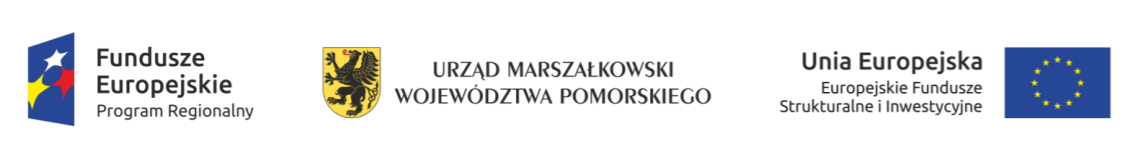 Uczestnicy postępowania ZP-PN/UE/30/18Dotyczy: przetargu nieograniczonego na informatyzację SPS ZOZ w Lęborku, służącą poprawie jakości i efektywności obsługi pacjentów w ramach projektu „Wdrożenie interoperacyjnych i przygotowanych do integracji z platformą P1/P2 systemów informatycznych, w tym HIS/RIS/PACS w SPS ZOZ w Lęborku poprzez rozbudowę systemu obsługi informatycznej wszystkich procesów związanych z funkcjonowaniem szpitala zgodnie z zasadami określonymi w aktach prawnych dotyczących prowadzenia dokumentacji medycznej w wersji elektronicznej wraz z zakupem niezbędnego sprzętu komputerowego” współfinansowanego przez Unię Europejską ze środków Regionalnego Programu Operacyjnego Województwa Pomorskiego na lata 2014 – 2020 w ramach Osi Priorytetowej 7 Zdrowie, Działanie 7.2 Systemy informatyczne i telemedyczne. Znak sprawy: ZP-PN/UE/30/18.Komisja przetargowa Samodzielnego Publicznego Specjalistycznego Zakładu Opieki Zdrowotnej                     w Lęborku w odpowiedzi na otrzymane pytania dot. w/w postępowania wyjaśnia:Pytanie 1Dotyczy wymagania z SIWZ: pkt. V. Warunki udziału w postępowaniu, ppkt. 1. 2. 3):„Zdolności technicznej i zawodowej; Wykonawca spełni warunek jeżeli wykaże, że:w okresie ostatnich 3 lat przed upływem terminu składania ofert, a jeżeli okres prowadzenia działalności jest krótszy - w tym okresie wykonał co najmniej dwie usługi o wartości co najmniej 2 000 000, 00 zł brutto każda, polegające na wdrożeniu w podmiocie leczniczym systemu informatycznego służącego do obsługi procesów leczenia pacjentów, w tym e-usług, zrealizowane dla podmiotu leczniczego w rozumieniu art. 4 ust. 1 ustawy z 15.04.2011 r. o działalności leczniczej (t.j. Dz. U. z 2018 r. poz. 160 ze zm.), z czego:każda z usług obejmowała dostawę, wdrożenie i konfigurację oprogramowania HIS oraz integrację oprogramowania HIS, RIS, PACS, LIS oraz dostawę, wdrożenie i konfigurację oprogramowania obejmującego e-usługi orazprzynajmniej jedna z usług obejmowała budowę sieci komputerowej zawierającej co najmniej 200 punktów logicznych orazprzynajmniej jedna z usług obejmowała dostawę sprzętu komputerowego;Ze względu na dużą ilość wymaganych modułów z różnych obszarów: w tym integracji z wieloma systemami zarówno z części medycznej, radiologicznej  jak i laboratoryjnej, a także wymogów co do budowy sieci komputerowej i dostawy sprzętu prosimy o umożliwienie złożenia referencji z ostatnich 5 lat przed upływem terminu składania ofert.Odp. Zamawiający wyraża zgodę.Pytanie 2Dotyczy wymagania z Załącznika nr 2a do SIWZ: pkt. 10. Opis Systemu, ppkt. 10.1. Warunki niefunkcjonalne, ppkt. 1:Pragniemy zwrócić uwagę, że wymóg w obecnej postaci jest zbyt restrykcyjny i szczegółowy, gdyż wnika w techniczne detale technologii oferowanego systemu. Producent oferowanego systemu powinien zobowiązać się do zaoferowania takiego rozwiązania, które będzie zbudowane z bezpiecznych komponentów oraz nie utraci wsparcia przez cały okres obowiązywania umowy.Czy Zamawiający dopuści takie rozwiązanie w którym Wykonawca zobowiązuje się do realizacji przedmiotu zamówienia przy wykorzystaniu komponentów, które są wspierane przez producenta oferowanego systemu a oferowane rozwiązanie jest zbudowane z bezpiecznych komponentów oraz nie utraci wsparcia przez cały okres obowiązywania umowy?Odp. Zamawiający dopuszcza takie rozwiązanie.Pytanie 3Dotyczy wymagania z Załącznika nr 2a do SIWZ: pkt. 10. Opis Systemu, ppkt. 10.1. Warunki niefunkcjonalne, ppkt. 2:„Wykonawca przez cały okres gwarancji i serwisu będzie dostosowywał system do zmian obowiązującego prawa, wytycznych płatnika usług i wewnętrznych aktów normatywnych Szpitala.”Zwracamy uwagę, że taki opis wymagania jest zbyt ogólny, przez co uniemożliwia on właściwe oszacowanie oferty, w związku z tym prosimy o doprecyzowanie jakie akty rozumiane są poprzez ‘wewnętrznych aktów normatywnych Szpitala’ – prosimy o ich wskazanie lub usunięcie frazy ‘i wewnętrznych aktów normatywnych szpitala’ z treści OPZ.Odp. Zamawiający usuwa frazę „i wewnętrznych aktów normatywnych szpitala” z treści OPZ.Pytanie 4Dotyczy wymagania z Załącznika nr 2a do SIWZ: pkt. 10. Opis Systemu, ppkt. 10.1. Warunki niefunkcjonalne, ppkt. 5:„Wdrażane oprogramowanie będzie przystosowane do planowanych e-usług i wymiany EDM z innymi placówkami/platformami .”Czy poprzez planowane e-usługi rozumiany jest zestaw wymagań funkcjonalnych opisany w punkcie ‘10.10 Portal e-Usług (informacyjne e-zdrowie)’ niniejszego OPZ?Prosimy o informację czy chodzi o wymianę EDM z innymi placówkami/platformami, którą należy rozumieć jako funkcjonalność w opisaną w rozdziale ‘10.11 Integracja z platformą P1/P2’?Odp.  Tak.Pytanie 5Dotyczy wymagania z Załącznika nr 2a do SIWZ: pkt. 10. Opis Systemu, ppkt. 10.2. Warunki techniczne systemu, ppkt. 8:„System musi zapewniać mechanizmy kontrolne zapewniające poprawność wprowadzanych danych np. pesel, regon, itp .”Prosimy o doprecyzowanie lub usunięcie skrótu itp.Odp.  Zamawiający usuwa skrót itp.Pytanie 6Dotyczy wymagania z Załącznika nr 2a do SIWZ: pkt. 10. Opis Systemu, ppkt. 10.2. Warunki techniczne systemu, ppkt. 20:„W Systemie musi być dostępna pomoc kontekstowa – Help dla wszystkich modułów w języku polskim minimalnie z dokładnością do ekranu, z którego została uruchomiona pomoc. „Czy Zamawiający dopuści system w którym pomoc – Help dla wszystkich modułów dostępna była w języku polskim z dokładnością do uruchomionego modułu z którego została uruchomiona a pomoc jest spójna z dokumentacją systemu oraz podręcznikiem użytkowania?Odp. Zamawiający dopuszcza takie rozwiązanie.Pytanie 7Dotyczy wymagania z Załącznika nr 2a do SIWZ: pkt. 10. Opis Systemu, ppkt. 10.2. Warunki techniczne systemu, ppkt. 22:„System musi zapewniać eksport danych w standardowych formatach, co najmniej: doc lub docx, xml, xls lub xlsx.”Czy Zamawiający dopuści system w którym w zależności od wykonywanego eksportu danych system powinien udostępniać odpowiednie formaty eksportu danych. Czy udostępnienie eksportu danych w jednym z wymienionych formatów (w zależności od rodzaju eksportu) będzie akceptowalne?Odp. Zamawiający dopuszcza takie rozwiązanie.Pytanie 8Dotyczy wymagania z Załącznika nr 2a do SIWZ: pkt. 10. Opis Systemu, ppkt. 10.2. Warunki techniczne systemu, ppkt. 23:„Możliwość dokonywania zmian w parametrach i konfiguracji systemu, jednostek, użytkowników za pomocą poleceń języka SQL na bazie danych (wsadowa zmiana dla wielu rekordów, kopiowanie ze wzorca na inny, etc.).”Zwracamy uwagę, że takie operacje w systemie informatycznym powinny być logowane m.in. z uwagi na obowiązujące przepisy RODO. Czy intencją Zamawiającego jest aby możliwe było zdefiniowanie wzorcowego zestawu uprawnień dla danej roli użytkownika i możliwość zbiorczej aktualizacji zestawu uprawnień dla użytkowników systemu?Odp. Zamawiającemu chodzi o możliwość przeglądania, edytowania, czy wprowadzania spod bazy danych parametrów dotyczących systemu, komórek organizacyjnych, konkretnych terminali/komputerów oraz użytkowników. Nie mówimy o uprawnieniach i rolach użytkowników.Pytanie 9Dotyczy wymagania z Załącznika nr 2a do SIWZ: pkt. 10. Opis Systemu, ppkt. 10.2. Warunki techniczne systemu, ppkt. 24:„Możliwość drukowania na dokumentach numerów umów z NFZ z dokładnością do konkretnej komórki (czy to SZP, PSZ, REH, POZ, itd.)”Czy Zamawiający dopuści system w którym numer umowy NFZ  pojawia się na dokumentach: skierowanie na zewnątrz, wniosek na środki ortopedyczne, wniosek na okulary?Odp. Zamawiający dopuszcza takie rozwiązanie.Pytanie 10Dotyczy wymagania z Załącznika nr 2a do SIWZ: pkt. 10. Opis Systemu, ppkt. 10.2. Warunki techniczne systemu, ppkt. 25:„Możliwość konfiguracji/parametryzacji systemu tak, aby określone wydruki/pisma były oznaczane literą (symbolem przyjętym w firmie) klasyfikacji informacji, np. "A, B, C”Czy Zamawiający dopuści system w którym informacja o klasyfikacji informacji dla dokumentu może dla określonych pism zostać umieszczona na wydruku?Odp. Tak.Pytanie 11Dotyczy wymagania z Załącznika nr 2a do SIWZ: pkt. 10. Opis Systemu, ppkt. 10.3. Wymagania ogólne dla systemu HIS, ppkt. 84:„Możliwość wygenerowania "raport niepełnych danych", który wskazuje, których elementów w dokumentacji pacjenta/ów jeszcze brakuje”Czy termin niepełne dane odnosi się do niekompletnych danych z punktu widzenia sprawozdawczości do NFZ?Odp. Tak.Pytanie 12Dotyczy wymagania z Załącznika nr 2a do SIWZ: pkt. 10. Opis Systemu, ppkt. 10.3. Wymagania ogólne dla systemu HIS, ppkt. 85:„Możliwość autozapisu w tle ewidencjonowanych danych podczas pracy z systemem. Ochrona przed awarią i zawieszeniem się stacji roboczej”Czy wystarczający jest mechanizm autozapisu w polach opisowych (długi tekst)?Odp. TakPytanie 13Dotyczy wymagania z Załącznika nr 2a do SIWZ: pkt. 12. Integracja systemów, ppkt. 12. 1. Informacje ogólne, ppkt. 5:„System musi być zintegrowany z systemem AD w zakresie co najmniej:1) autoryzacji użytkowników systemu, 2) powiadomienia o wygaśnięciu hasła, zmianie i odzyskiwaniu hasła, 3) roli użytkownika.”Czy wystarczająca jest integracja z dokładnością do grup użytkowników a nie ról. Funkcjonalnie tego typu integracja zapewnia analogiczne możliwości. Czy wystarczające jest aby powiadomieniami o wygaśnięciu hasła zarządzał system AD?Odp. Tak.Pytania odnośnie Załącznika nr 7 do SWIZ, WZÓR UMOWY:Pytanie 14Wykonawca zwraca się z pytaniem czy Zamawiający wprowadzi do §7 zapis o treści:„Jeżeli bez uzasadnionej przyczyny, Zamawiający nie przystąpi do procedury odbioru lub bez uzasadnionej przyczyny, odmówi podpisania jakiegokolwiek protokołu, Wykonawca ma prawo dokonania odbioru jednostronnego oraz jednostronnego sporządzenia i podpisania protokołu, który stanowić będzie podstawę płatności i stwierdzenia wykonania prac nim objętych”.Wskazać należy, że przepisy prawa nakładają na obydwa podmioty kontraktu określone obowiązki. Podstawowym obowiązkiem Wykonawcy jest należycie zrealizować przedmiot umowy, a Zamawiającego odebrać przedmiot i zapłacić wynagrodzenie. Zdarza się tak, że Zamawiający bezpodstawnie odmawia odbioru lub w ogóle do niego nie przystępuje, w takim wypadku aby wykluczyć ewentualne roszczenia odszkodowawcze Wykonawcy, właściwym byłoby wprowadzenie ustępu jak powyżej, który reguluję tą kwestie.Odp. Zgodnie z SIWZ.Pytanie 15Prosimy o doprecyzowanie postanowienia § 14 ust. 1 o treści:„Zamawiający, w oparciu o art. 29 ust. 3a ustawy Pzp wymaga zatrudnienia na podstawie umowy o pracę przez Wykonawcę lub Podwykonawcę osób wykonujących wskazane poniżej czynności w trakcie realizacji zamówienia: wdrożenie, konfiguracja, instalacja i integracja systemu, prace programistyczne, usługi pomocy technicznej i serwisowej, wykonanie analizy przedwdrożeniowej, przygotowanie niezbędnej dokumentacji.”Wnosimy o wykreślenie tego wymogu. Zgodnie z rekomendacjami Urzędu Zamówień Publicznych – nie powinno się wymagać zatrudnienia osób realizujących projekty IT, zwłaszcza, że spora część tych ludzi to specjaliści, który nie wyrażają zgody na zatrudnienie na podstawie umowy o pracę. Wskazujemy, że branża IT jest „rynkiem pracownika” i wielu specjalistów wysokiej klasy po prostu nie chce wykonywać prac na podstawie stosunku pracy. W szczególności chodzi o specjalistów wdrażających system czy realizujących usługi programistyczne. Odp. Zamawiający informuje, że w/w zapisy nie dotyczą specjalistów wymienionych w Rozdziale V ust. 1.2 pkt. 3b)  SIWZ. Pytanie 16Wykonawca sugeruje wykreślenie § 15 ust. 1 pkt 2 o treści:„…w przypadku, w którym Wykonawca realizuje prace objęte Umową w sposób rażąco nierzetelny lub w inny sposób rażąco naruszy postanowienia Umowy. Strony uznają, że taka sytuacja ma miejsce w momencie, gdy łączna wartość kar umownych wskazanych w § 16 przekroczy 25% wartości Umowy,”Zgodnie z przyjętą praktyką, wskazane postanowienie w zakresie odstąpienia powinno być skuteczne po uprzednim pisemnym wezwaniu do wykonania tych zobowiązań ze wskazaniem dodatkowego terminu nie krótszego niż 14 dni. Przedmiotowe wezwanie powinno zawierać informacje jakie zobowiązanie zostało naruszone.Odp. Zamawiający podtrzymuje zapisy.Pytanie 17Prosimy o modyfikacje § 15 ust. 7 o treści:„Zamawiający jest uprawniony do odstąpienia od umowy w razie konieczności trzykrotnego dokonywania bezpośredniej zapłaty przez Zamawiającego lub konieczności dokonania bezpośrednich zapłat na sumę większą niż 25% wartości Umowy, Podwykonawcy lub Dalszemu Podwykonawcy.”W sytuacji gdy zgodnie z § 4 ust. 2„Zamawiający nie dopuszcza zatrudniania dalszych podwykonawców przez podwykonawców Wykonawcy.”Prosimy o decyzje czy Zamawiający dopuszcza dalsze podwykonawstwo?Odp. Zamawiający nie dopuszcza dalszego podwykonawstwa. Z treści § 15 ust. 7 wykreśla się słowa „lub dalszemu Podwykonawcy”Pytanie 18Prosimy o wyjaśnienie czy Zamawiający dopuszcza modyfikację w §11 poprzez wyłączenie rękojmi za wady i finalne wprowadzenia zapisu w brzmieniu:„Strony oświadczają, że wszelka odpowiedzialność Wykonawcy z tytułu rękojmi, ulega wyłączeniu. Wykonawca za prawidłową realizację przedmiotu umowy odpowiada na zasadzie gwarancji udzielonej Zamawiającemu.”Wykonawca argumentuje propozycję wykreślenia takiego zapisu tym, że skoro udziela Zamawiającemu szerokiej gwarancji na poprawne wykonanie oraz działanie przedmiotu umowy to zbyt dużym obciążeniem jest udzielanie rękojmi. Zwłaszcza, że nie ciężko jest sprecyzować o jakiej rękojmi możemy mówić w tym projekcie. Czy to będzie rękojmia z KC czy z prawa autorskiego? Co więcej zakres uprawnień z cywilistycznej rękojmi jest niedostosowany do rynku IT. Takie ryzyko bezzasadnie podwyższa wartość oferty Wykonawcy.Odp. Zamawiający dodaje w § 11 ust. 6 o zaproponowanym brzmieniu.Pytanie 19Wykonawca zwraca się z zapytaniem czy Zamawiający w §16 widzi możliwość dokonania zmian w zakresie wszelkich kar umownych poprzez wprowadzenie w miejsce słów „należnego wynagrodzenia” słowa „wartości wynagrodzenia netto”. Wykonawca wskazuje, że wysokość kar umownych została określona na wysokim poziomie dodatkowo podając, że kary umowne określone postanowieniami umowy zostały określone w taki sposób, że są naliczane od kwoty „brutto” wynagrodzenia Wykonawcy. Zważywszy, że odszkodowanie wypłaca się zawsze od kwoty netto (podatek VAT nie jest składnikiem wynagrodzenia wykonawcy) powyższe powoduje, że następuje nie uzasadnione podwyższenia wysokości kar umownych.Odp. Zamawiający podtrzymuje zapisy SIWZ. Podatek VAT jest kosztem Zamawiającego (szpitale nie mają możliwości odliczania VAT)Pytanie 20Wykonawca wskazuje, że zgodnie z art. 484 § 2: „Jeżeli zobowiązanie zostało w znacznej części wykonane, dłużnik może żądać zmniejszenia kary umownej; to samo dotyczy wypadku, gdy kara umowna jest rażąco wygórowana.”Dokonując analizy wskazanego wzoru umowy, Wykonawca dochodzi do wniosku, że kary umowne są rażąco wygórowane. Mając na uwadze stanowisko judykatury, na karę powinna wpływać wartość wynagrodzenia i potencjalna szkoda. W wyroku z 11 października 2016 r. Sąd Apelacyjny w Warszawie (sygn. akt I ACa 1673/15) stwierdził, iż przy ocenie, czy „zastrzeżona kara umowna jest rażąco wygórowana nie wyklucza się uwzględnienia relacji między wysokością zastrzeżonej kary umownej a wysokością wynagrodzenia należnego stronie zobowiązanej do zapłaty kary umownej. Za zasadnicze jednak kryterium tej oceny uznaje się stosunek wysokości zastrzeżonej kary umownej do wysokości szkody doznanej przez wierzyciela.”Mając na uwadze wynagrodzenie oraz potencjalną szkodę wnosimy o zmianę wysokości kar obniżając jest jak poniżej: - § 16 ust. 1 pkt .1 – zamiast 0,1 % sugerujemy 0,01 %;- § 16 ust. 1 pkt .2 – zamiast 0,04 % sugerujemy 0,004 % (zwracamy uwagę, że liczenie kar odnośnie opóźnień   w realizacji zgłoszeń serwisowych oprogramowania od kwoty całego projektu w tym wykonania sieci i dostarczenia sprzętu jest niezrozumiałe);- § 16 ust. 1 pkt .3 – zamiast 5 % sugerujemy 1 %;- § 16 ust. 1 pkt .4 – zamiast 5 % sugerujemy 1 %;- § 16 ust. 1 pkt .5 – zamiast 500,00 złotych sugerujemy 100,00 złotych;- § 16 ust. 1 pkt .6 – zamiast 50% sugerujemy 25 %;- § 16 ust. 1 pkt .7 – wnosimy o wykreślenie zapisu (wskazujemy, że branża IT jest „rynkiem pracownika” i wielu specjalistów wysokiej klasy po prostu nie chce wykonywać prac na podstawie stosunku pracy a większość pracuje na kontraktach).Odp. Zamawiający podtrzymuje zapisy SIWZ. Jednocześnie informuję, że zapisy § 16 ust. 1 pkt. 7 nie dotyczą specjalistów wymienionych w Rozdziale V ust. 1.2 pkt. 3b)  SIWZ.Pytanie 21Wykonawca sugeruje aby w §16 w miejsce słowa „opóźnienie” użyć terminu bardziej właściwego a mianowicie „zwłoka” – co skutkować bezspornie naliczeniem kar za kwalifikowane opóźnienie.Odp. Tak.Pytanie 22Zwracamy się o dodanie w §16 nowego ustępu o treści:„Łączna wartość kar umownych naliczonych na podstawie zapisów umowy nie przekroczy 20%  wartości netto wynagrodzenia.”Wykonawca argumentuje dodanie powyższego ustępu, faktem, że brak takiego ograniczenia musiałby skutkować przeszacowaniem umowy, która zasadniczo odbiegać będzie od obowiązujących realiów rynkowych. Zasady dobro-rynkowego partnerstwa, wskazują aby umowa, także w trybie Prawa Zamówień Publicznych czyniła zadość funkcjonującym zasadom rynku.Odp. Zamawiający podtrzymuje zapisy.Pytanie 23Wykonawca zwraca się z prośbą o dodanie w §16 postanowienia w brzmieniu:„Całkowita odpowiedzialność odszkodowawcza Wykonawcy ograniczona jest do wysokości 100% wartości  z umowy netto.”Wykonawca wskazuje, że przy uwzględnieniu warunków rynkowych, tak określony limit skutkuje możliwością skalkulowania oferty, korzystniejszej cenowo dla Zamawiającego. Zgodnie z zasadami funkcjonującymi u Wykonawcy, kwestie związane z nieograniczoną lub ograniczona odpowiedzialnością, wpływają na ceny oferowanych usług. Jeżeli w umowie znajduje się ograniczenie do wysokości kontraktu, Wykonawca ma możliwość zaoferowania swoich produktów po niższej cenie.Istotnym jest dodanie, że Urząd Zamówień Publicznych opublikował dokument pn. "Analizę dobrych praktyk w zakresie realizacji umów IT, ze szczególnym uwzględnieniem specyfiki projektów informatycznych 7 Osi POIG”. Co ważne Urząd Zamówień Publicznych rekomenduje wykorzystanie przekazanych dokumentów wszystkim Zamawiającym, niezależnie od pochodzenia źródła finansowania danego zamówienia publicznego, w tym – współfinansowania zamówienia ze środków europejskich. Jedną z istotniejszych rekomendacji, jest wprowadzanie zapisów, zgodnie z którymi:- „Standardem w umowach dotyczących systemów informatycznych jest ograniczenie odpowiedzialności kontraktowej stron do określonej wysokości, określanej kwotowo lub do wartości umowy”.- „(…)standardowo w umowach IT, odpowiedzialność stron jest ograniczana do szkody rzeczywistej. Jest to podyktowane potrzebą wyeliminowania sytuacji, w której strona będzie odpowiadała za trudne do skwantyfikowania utracone korzyści drugiej strony.”Odp. Zamawiający zmienia zapis na:„Całkowita odpowiedzialność odszkodowawcza Wykonawcy ograniczona jest do wysokości 100% wartości  z umowy brutto.”Pytanie nr 24Załącznik nr 2a – Opis Przedmiotu Zamówienia w zakresie Zadania 1, pkt. 10.2, ppkt.7„System, co najmniej, w zakresie aplikacji izby przyjęć, oddziału, SOR i zleceń, rejestracji, gabinetu lekarskiego, rehabilitacji, pracowni diagnostycznej i patomorfologii, apteki, apteczek oddziałowych, SUM rozliczeń z NFZ, SUM Komercji, gruperem JGP, symulatorem JGP i ryczałtu, bloku operacyjnego i porodowego, zakażeń szpitalnych, archiwum papierowej dokumentacji medycznej, EDM powinien pracować w oparciu o tę samą bazę danych, przez co należy rozumieć tę samą instancję bazy danych, te same tabele. Niedopuszczalne jest przekazywanie i dublowanie danych w zakresie w/w systemów.”Zamawiający dopuszcza wymianę obecnie wykorzystywanego systemu HIS, a na podstawie powyższego zapisu Zamawiający wkracza w sferę technologii wytworzenia systemu oferowanego przez Wykonawcę, która automatycznie stawia obecnego dostawcę na uprzywilejowanej pozycji z racji tego, że na jego podstawie zostały stworzone wymagania SIWZ, co stoi w sprzeczności z pkt. 11 ppkt. 11.1 Ruch Chorych Lp. 370 gdzie Zamawiający wymaga integracji z innymi systemami medycznymi, np. Przychodnia. W związku z powyższym wnosimy o modyfikację zapisu na: „System, co najmniej, w zakresie aplikacji izby przyjęć, oddziału, SOR i zleceń, rejestracji, gabinetu lekarskiego, rehabilitacji, pracowni diagnostycznej i patomorfologii, apteki, apteczek oddziałowych, SUM rozliczeń z NFZ, SUM Komercji, gruperem JGP, symulatorem JGP i ryczałtu, bloku operacyjnego i porodowego, zakażeń szpitalnych, archiwum papierowej dokumentacji medycznej, EDM powinien pracować w oparciu o tę samą bazę danych, przez co należy rozumieć tę samą instancję bazy danych.”Odp. Zamawiający dopuszcza wymianę obecnie wykorzystywanego systemu HIS, tak więc zaoferowany HIS Oferenta musi spełniać powyższe wymaganie. Zamawiający podtrzymuje zapisy SIWZ - Zamawiającemu zależy na tym, aby dane nie były powielane w wielu źródłach co wiąże się z powszechnie znanymi problemami synchronizacji.Pytanie nr 15Załącznik nr 2a - Opis Przedmiotu Zamówienia w zakresie Zadania 1, pkt. 2.2 Wdrożenie obejmuje – integracja z LIS i ERPW związku z tym, że Zmawiający dopuszcza wymianę oprogramowania w części białej klasy HIS, a wymaga integracji z posiadanymi systemami części białej LIS i części szarej ERP firmy Asseco Poland S.A. jednocześnie przenosząc ciężar kosztów integracji po stronie posiadanego oprogramowania na Wykonawcę zgodnie z pkt. 8.2 ppkt.4. W związku z niemożnością oszacowania kosztów po stronie dotychczasowego dostawcy uniemożliwia złożenie konkurencyjnej oferty i faworyzuje obecnego dostawcę czyli firmę Asseco, prowadząc do sytuacji, w której wynik postępowania wydaje się z góry przesądzony. W sytuacji już wdrożonych rozwiązań u zamawiającego, producent tych systemów w sposób naturalny posiada uprzywilejowaną pozycję w postępowaniu, jednak zamawiający powinien dołożyć starań aby wyeliminować wszystkie tego typu ograniczenia w przypadku możliwości wymiany obecnego systemu HIS np. poprzez dopuszczenie możliwości wymiany również pozostałych systemów tegoż dostawcy, czyli ERP i LIS.  W związku z powyższym wnosimy o umożliwienie wymiany systemów LIS i ERP, oraz w przypadku zgody, zamieszczenia dokumentacji wymogów dotyczących systemów ERP i LIS. Powyższe będzie miało wymierny wpływ na zwiększenie konkurencyjności w trakcie postępowania, a w przyszłości zapewni Zamawiającemu sprawniejsze funkcjonowanie i serwisowanie systemów gdy będą pochodziły one od jednego Wykonawcy zamiast posiadania kilku systemów różnych Dostawców.Odp. Zamawiający podtrzymuje zapisy SIWZ.Pytanie nr 26Załącznik nr 9 – Szczegółowe wymagania dotyczące Próbki oferowanego SystemuZe względu na to iż próbka jest wydzielonym zbiorem funkcjonalności, konieczne jest wcześniejsze odpowiednie jej sparametryzowanie/skonfigurowanie na potrzeby konkretnego postępowania. Co w przypadku tak szerokiej specyfikacji wynikającej z SIWZ wymaga od Wykonawcy ogromnego nakładu pracy bez gwarancji uzyskania korzyści w tym postępowaniu. Dodatkowo informacja na temat przedstawianych funkcjonalności otrzymana dwa dni przed prezentacją wyklucza prawidłowe przygotowanie próbki oferowanego systemu. Kolejny raz stawia to na uprzywilejowanej pozycji obecnego Dostawcę systemu, na podstawie, którego została przygotowana specyfikacja i rażąco narusza zasady uczciwej konkurencji. W związku z powyższym wnosimy o podanie scenariusza sprawdzanych funkcjonalności na potrzeby przygotowania i skonfigurowania próbki systemu na poziomie SIWZ.Odp. Zamawiający zmieni w tym zakresie SIWZ, dodając scenariusz prezentacji próbki.Pytanie nr 27Załącznik nr 2a - Opis Przedmiotu Zamówienia w zakresie Zadania 1, pkt. 10.3, ppkt. 28„W każdym polu edycyjnym(opisowym) tj. np. treść wywiadu powinna istnieć możliwość wybrania i skorzystania z dowolnego formularza, tekstu standardowego lub wczytania tekstu zapisanego w pliku zewnętrznym. Powinna również w tych miejscach istnieć możliwość zapisu do zewnętrznego pliku przygotowanego tekstu oraz powinny być udostępnione podstawowe narzędzia ułatwiające edycję np. kopiuj/wklej, możliwość wstawiania znaków specjalnych”Prosimy o potwierdzenie, że określenie „z dowolnego formularza” oznacza wcześniej przygotowany szablon danych do wprowadzenia w danym polu edycyjnym. Czy zamawiający uzna za spełnienie wymogu jeśli wczytanie gotowego tekstu z pliku zewnętrznego będzie realizowane na etapie tworzenia szablonu jako danych do wykorzystania w pracy z danym dokumentem?Odp. Dotyczy Pyt. 1 Tak, z dowolnego formularza w rozumieniu ustrukturyzowanej formy wprowadzania określonych co do znaczenia i typu danych np. dat, danych tekstowych, słownikowych itp.Dotyczy Pyt. 2 Nie, Zamawiającemu chodzi o możliwość wczytania tekstu na etapie edycji pola opisowego a nie szablonu danych.Pytanie nr 28Załącznik nr 2a - Opis Przedmiotu Zamówienia w zakresie Zadania 1, pkt. 10.3, ppkt. 38Czas pozostały do wylogowania z danej sesji sprawdza się w przypadku ciągłej pracy przy komputerze operatorów systemu. W przypadku pracy personelu medycznego praca przy komputerze jest jedynie elementem ewidencji czynności wykonanych pomiędzy tymi czynnościami i czas bezczynności systemu powinien być możliwie najkrótszy aby osoba opuszczająca stanowisko nie musiał się martwić o wylogowania i o to, że ktoś nieuprawniony mógł skorzystać z systemu na jej sesji i uprawnieniach podczas nieobecności przy stanowisku. A czas wyświetlany do zakończenia sesji w tej sytuacji jest zbędną informacja i może wpływać na bezpieczeństwo danych. Czy w związku z tym Zamawiający  zrezygnuje z tego wymogu?Odp. Zamawiający podtrzymuje zapisy SIWZ – z uwagi na fakt, że personel medyczny pracuje w różnych trybach z systemem. Są przypadki, które wymagają zalogowania, wykonania akcji i wylogowania, ale są też przypadki ciągłej ewidencji danych, w której taka informacja jest przydatna użytkownikowi.Pytanie nr 29Załącznik nr 2a - Opis Przedmiotu Zamówienia w zakresie Zadania 1, pkt. 10.3, ppkt. 53Czy Zamawiający uzna za spełnienie wymogu jeśli informacja o zdarzeniu jest generowana w sposób automatyczny i jej treść jest jednoznacznie określona z danym zdarzeniem przesyłana w obrębie HIS jako jego wbudowany mechanizm a nie definiowane przez administratora i wysłane za pomocą zewnętrznego komunikatora?Odp. Tak, z zastrzeżeniem, że w treści wiadomości musi być informacja kogo lub czego konkretnie dotyczy np. zlecenie leku dotyczy pacjenta: Jan Kowalski, lek: Diazepan.Pytanie nr 30Załącznik nr 2a - Opis Przedmiotu Zamówienia w zakresie Zadania 1, pkt. 11, ppkt. 11.1 Lp. 3Jednoznaczna identyfikacja pacjenta odbywa się po jednoznacznych kryteriach takich jak PESEL, Imię i Nazwisko, Id pacjenta w bazie w taki sposób aby W myśl przepisów RODO należy ograniczyć nadmierne przetwarzanie danych osobowych do konkretnej osoby i aby to zrealizować powinno się identyfikować pacjenta w sposób jednoznaczny używając unikalnych kryteriów lub grup kryteriów np. PESEL, Imię i Nazwisko, Id pacjenta nadany w systemie. Niezasadne wydaje się używanie takich kryteriów jak rok pobytów, lekarz badający, status eWUŚ, rozpoznanie, wymagające zafakturowania, nr w księdze. Czy w związku z powyższym Zamawiający dokona modyfikacji tego wymogu ograniczając kryteria wyszukiwania do jednoznacznych identyfikatorów.Odp. Zamawiający podtrzymuje zapisy SIWZ. Istnienie takich kryteriów jest jak najbardziej uzasadnione dla osób uprawnionych do przeglądu rejestrów pacjentów odpowiednio IP, ODD. Np. w celu przetwarzania listy pacjentów lekarza prowadzącego lub możliwości wykonania operacji grupowych np. rejestracji procedur.Pytanie nr 31Załącznik nr 2a - Opis Przedmiotu Zamówienia w zakresie Zadania 1, pkt. 11, ppkt. 11.1 Lp. 20Weryfikacji pełnoletności odbywa się na podstawie danych prezentowanych użytkownikowi w formie daty urodzenia, nr pesel wiec nie zasadne wydaje się dublowanie informacji o tym fakcie dodatkowo ewidencjonując to na danych pacjenta. W związku z powyższym czy Zamawiający zrezygnuje z tego wymogu? Odp. Zamawiający podtrzymuje zapisy SIWZ, ponieważ kodeks rodzinny i opiekuńczy uwzględnia możliwość wystąpienia szczególnego przypadku uzyskania pełnoletności przed ukończeniem osiemnastego roku życia.Pytanie nr 32Załącznik nr 2a - Opis Przedmiotu Zamówienia w zakresie Zadania 1, pkt. 10.10. Portal e-Usług, e-pacjent, pkt. 23. możliwe jest w zależności od ustawień systemu: wymuszenie zgodności nazwy użytkownika (loginu) z podanym adresem e-mail (o ile jest rejestrowany) lub wygenerowanie łatwej do zapamiętania unikalnej nazwy użytkownika (np. pierwsza litera imienia + nazwisko + opcjonalnie nr kolejny użytkownika) lub wprowadzenie przez rejestrującego własnej nazwy użytkownika z kontrolą jej unikalności,Czy Zamawiający dopuści rozwiązanie polegające na generowaniu przez system loginu, który składa się z 10 cyfr? Rozwiązanie takie jest podyktowane wymogami bezpieczeństwa. Logowanie za pomocą imienia, nazwiska, adresu e-mail jest łatwe do rozszyfrowania?Odp. Zamawiający podtrzymuje zapisy SIWZ. Pytanie nr 33Załącznik nr 2a - Opis Przedmiotu Zamówienia w zakresie Zadania 1, pkt. 10.10. Portal e-Usług, e-Rejestracja, pkt. 2 - 5 System umożliwia pacjentom wyszukiwanie usługi medycznej związanej z planowaną wizytą; wyszukiwanie usługi może odbywać się z wykorzystaniem następujących kryteriów:nazwy usługi (poprzez podanie dowolnego ciągu znaków zawierającego się w nazwie usługi),nazwy jednostki organizacyjnej szpitala, w której udzielana jest oczekiwana usługa,imienia, nazwiska, tytułu naukowego i specjalności lekarza udzielającego oczekiwanej usługi.Czy Zamawiający dopuści wyszukiwanie wizyty tylko wg kryteriów:poradnialekarz (imię, nazwisko)?Odp. Zamawiający podtrzymuje zapisy SIWZ. Zamawiający oczekuje większej liczby kryteriów, z których może korzystać pacjent przy wyszukiwaniu usługi medycznej związanej z planowaną wizytą.Pytanie nr 34Załącznik nr 2a - Opis Przedmiotu Zamówienia w zakresie Zadania 1, pkt. 10.10. Portal e-Usług, e-Rejestracja, pkt. 13. System umożliwia lub wymusza (w zależności od konfiguracji dla danej usługi) rejestrację danych skierowania, w przypadku rezerwacji terminu dotyczącego świadczeń wymagających skierowania.Czy Zamawiający dopuści informowanie o konieczności dołączenia skierowania, którą to informację pacjent musi potwierdzić podczas dokonywania rezerwacji terminu? System nie będzie wymuszał dołączenia danych skierowania?Odp. Zamawiający podtrzymuje zapisy SIWZ. Dane skierowania są konieczne do weryfikacji uprawnień pacjenta do rezerwacji terminu wizyty.Pytanie nr 35Załącznik nr 2a - Opis Przedmiotu Zamówienia w zakresie Zadania 1, pkt. 10.10. Portal e-Usług, e-Rejestracja, pkt. 14. System umożliwia dodatkowe potwierdzenie autentyczności użytkownika rezerwującego termin wizyty poprzez przesłanie na podany nr telefonu kodu potwierdzającego oraz wymuszenie wprowadzenia tego kodu w kontekście rezerwacji wizyty.Czy Zamawiający dopuści potwierdzenie autentyczności poprzez przesłanie kodu autoryzacyjnego poprzez e-mail?Odp. Zamawiający podtrzymuje zapisy SIWZPytanie nr 36Załącznik nr 2a - Opis Przedmiotu Zamówienia w zakresie Zadania 1, pkt. 10.10. Portal e-Usług, e-recepta, pkt. 3. Usługa po dokonaniu wyboru usługi "wizyta receptowa" wymaga uzupełnienia w formularzu listy leków, na które powinny zostać wystawione recepty, pkt. 4. Usługa musi umożliwiać wymuszenie podania uzasadnienia wystawienia recepty Czy Zamawiający dopuści zamawianie recepty na lek (tylko na chorobę przewlekłą) z poziomu listy leków przepisanych wcześniej pacjentowi?Odp. Zamawiający rezygnuje z wymagania w pkt. nr 3Pytanie nr 37Załącznik nr 2a - Opis Przedmiotu Zamówienia w zakresie Zadania 1, pkt. 10.10. Portal e-Usług, e-pacjent, pkt. 28 - 30 System umożliwia weryfikację podanego w czasie rejestracji konta kanału komunikacyjnego:e-mail, poprzez przesłanie na podany adres wiadomości zawierającej odnośnik z wygenerowanym kodem potwierdzenia autentyczności adresu e-mail,SMS, poprzez przesłanie na podany nr telefonu wiadomości zawierającej kod potwierdzenia autentyczności podanego numeru; system udostępnia funkcję umożliwiającą wprowadzenie nr telefonu oraz przesłanego kodu.Czy Zamawiający dopuści weryfikację tylko poprzez e-mail?Odp. Zamawiający podtrzymuje zapisy SIWZ. Zamawiający oczekuje obsługi i możliwości weryfikacji obydwu kanałów komunikacyjnych – zarówno e-mail, jak i SMS.Pytanie nr 38Załącznik nr 2a - Opis Przedmiotu Zamówienia w zakresie Zadania 1, pkt. 10.10. Portal e-Usług, e-pacjent, pkt. 33 - 36. System udostępnia funkcję logowania do portalu, w ramach której, w zależności od przyjętej polityki bezpieczeństwa, mogą być weryfikowane następujące parametry:wymuszenie zmiany hasła użytkowników, którzy pierwszy raz logują się do systemu,wymuszenie zmiany hasła po upłynięciu określonego czasu od jego ostatniej zmiany,czasowe zablokowanie konta użytkownika po przekroczeniu określonej liczby nieudanych logowań.Czy Zamawiający dopuści weryfikację wszystkich wymienionych parametrów bez możliwości wyboru które parametry mają być włączone a które wyłączone?Odp. Zamawiający podtrzymuje zapisy SIWZPytanie nr 39Załącznik nr 2a - Opis Przedmiotu Zamówienia w zakresie Zadania 1, pkt. 10.10. Portal e-Usług, e-dokumentacjaCzy Zamawiający pisząc o wynikach badań ma na myśli wyniki zawarte w Elektronicznej Dokumentacji medycznej?Odp. Zgodnie z SIWZ. Zamawiający określił szczegółowe wymagania dla e-Usługi e-dokumentacja.Pytanie nr 40Załącznik nr 2a - Opis Przedmiotu Zamówienia w zakresie Zadania 1, pkt. 10.10. Portal e-Usług, e-dokumentacja, pkt. 12. System musi prezentować wyniki wybranych badań laboratoryjnych.Czy Zamawiający dopuści prezentowanie wszystkich badań laboratoryjnych zatwierdzone przez diagnostę (lub ujętych w dokumentacji medycznej jeżeli chodzi o wyniki badań zawartych w niej)?Odp. Zgodnie z SIWZ.Pytanie nr 41Załącznik nr 2a - Opis Przedmiotu Zamówienia w zakresie Zadania 1, pkt. 10.10. Portal e-Usług, e-dokumentacja, pkt. 14. System musi umożliwiać ograniczenie udostępnianych dokumentów do dokumentów podpisanych bezpiecznym podpisem cyfrowym.Czy Zamawiający dopuści prezentowanie  tylko dokumentów  podpisanych podpisem elektronicznym? (Tylko taki dokument może zostać uznany za dokumentację medyczną)Odp. Zamawiający podtrzymuje zapisy SIWZPytanie nr 42Załącznik nr 2a - Opis Przedmiotu Zamówienia w zakresie Zadania 1, pkt. 10.10. Portal e-Usług, e-dokumentacja, pkt. 15. System musi umożliwiać ograniczenie udostępnianych dokumentów do dokumentów wybranych typów.Czy Zamawiający dopuści prezentowanie wszystkich dokumentów, bez możliwości wyboru odpowiedniego typu?Odp. Zamawiający podtrzymuje zapisy SIWZ. Zamawiający nie akceptuje sytuacji, w której pacjent będzie miał dostęp do nieograniczonego zasobu dokumentów.Pytanie nr 43Załącznik nr 7 – Wzór umowy § 7Z uwagi na fakt, że zapłata wynagrodzenia Wykonawcy uzależniona jest od dokonania odbioru zadania przez Zamawiającego, czy Zamawiający może wskazać termin w którym winna zostać podjęta przez niego decyzja w sprawie odbioru przez Zamawiającego zadania  (pozytywna lub negatywna) np. poprzez wskazanie w § 7 wzoru umowy terminu 5 dni licząc od dnia zgłoszenia gotowości do odbioru?Mając na uwadze art. 353 (1) Kodeksu cywilnego, niedopuszczalna jest taka sytuacja, w której od arbitralnej decyzji Zamawiającego zależałoby przystąpienie do odbioru, od którego warunkowana jest możliwość żądania przez Wykonawcę zapłaty wynagrodzenia, zwłaszcza w przypadku, gdy Wykonawca swoje prace wykonał w sposób prawidłowy? W szczególności, że podobne terminy dyscyplinujące względem Wykonawcy w  procedurze odbiorowej określonej w umowie zostały wyznaczone. Określono bowiem, iż zgłoszenie gotowości do odbioru winno nastąpić co najmniej na 5 dni przed planowanym terminem zakończenia zadania.Odp. Zamawiający dodaje w § 7 zapis:Zamawiający w terminie 14 dni podejmie decyzję w sprawie odbioru przez Zamawiającego zadania licząc od dnia zgłoszenia gotowości do odbioru.Pytanie nr 44Załącznik nr 7 – Wzór umowy § 10Czy Zamawiający potwierdza, że zaakceptuje warunki licencyjne przedstawione przez Wykonawcę, jako uzupełniające w stosunku do postanowień, które nie zostały dookreślone w § 10 wzoru umowy oraz w innych dokumentach składających się na SIWZ?Odp. Zamawiający potwierdza o ile nie będą one sprzeczne z wymaganiami postawionymi w SIWZ.Pytanie nr 45Załącznik nr 7 – Wzór umowy § 5 ust. 1-3Zgodnie z opublikowaną na stronie internetowej Urzędu Zamówień Publicznych „Analizą Dobrych Praktyk w zakresie realizacji umów IT, ze szczególnym uwzględnieniem specyfiki projektów informatycznych 7 osi priorytetowej po IG”, pod adresem https://www.uzp.gov.pl/__data/assets/pdf_file/0016/24244/Analiza_dobrych_praktyk_w_zakresie_realizacji_umow_IT.pdf, „Zamawiający powinien ocenić czy odpowiedzialność Wykonawcy należy ustalić jako zależną lub niezależną od winy Wykonawcy. Standardem na rynku jest określenie odpowiedzialności Wykonawcy jako zależnej od jego winy. (…).”Specyfiką umów wdrożeniowych jest w wielu elementach realizacji tych umów konieczność współpracy Zamawiającego z Wykonawcą. Konsekwencją powyższego wniosku jest fakt, iż niedotrzymanie terminów określonych w umowie, może nastąpić również z przyczyn niezależnych i niezawinionych przez Wykonawcę np. z powodu braku współpracy Zamawiającego. Mając na uwadze powyższe, zasadne byłoby użycie w § 16 ust.1 pkt  1-3  wzoru umowy terminu „zwłoka” zamiast „opóźnienie”, które oznacza, że niedochowanie terminu nastąpiło z winy Wykonawcy.Czy Zamawiający wyrazi zgodę na zastąpienie we wskazanych ustępach § 16  pojęcia „opóźnienie” terminem „zwłoka”?Odp. Zamawiający zgadza się.Pytanie nr 46Załącznik nr 7 – Wzór umowy § 16 ust. 2Zgodnie z rekomendacją Urzędu Zamówień Publicznych w „Analizie dobrych praktyk w zakresie realizacji umów IT, ze szczególnym uwzględnieniem specyfiki projektów informatycznych 7 Osi POIG”, zgodnie z opublikowaną na stronie pod adresem https://www.uzp.gov.pl/__data/assets/pdf_file/0016/24244/Analiza_dobrych_praktyk_w_zakresie_realizacji_umow_IT.pdf, „Standardem w umowach dotyczących systemów informatycznych jest ograniczenie odpowiedzialności kontraktowej stron do określonej wysokości, określonej kwotowo lub do wartości umowy” a także, że: „(…) standardowo w umowach IT, odpowiedzialność stron jest ograniczona do szkody rzeczywistej. Jest to podyktowane potrzebą wyeliminowania sytuacji, w której strona będzie odpowiadała za trudne do skwantyfikowania utracone korzyści drugiej strony.” Mając na uwadze powyższe, oraz fakt, że bez możliwości oszacowania ewentualnych strat i utraconych przez Zamawiającego w przypadku naruszenia umowy przez Wykonawcę także z przyczyn od niego niezależnych, niemożliwe jest właściwe skalkulowanie przez niego oferty, czy Zamawiający dostosuje wzór umowy do wspomnianej rekomendacji i zmodyfikuje ust. 3 w § 16 wzoru umowy, poprzez nadanie mu następującego brzmienia: „W przypadku, gdy szkoda przewyższy wartość kar umownych, Zamawiający może żądać odszkodowania przenoszącego wartość kar umownych na zasadach ogólnych do wysokości poniesionej szkody, z zastrzeżeniem, że odpowiedzialność materialna Wykonawcy, wynikająca z niewykonania lub nienależytego wykonania przedmiotu Umowy, ograniczona jest do wysokości wynagrodzenia netto określonego w § 12 ust. 1 Umowy. Odpowiedzialność z tytułu utraconych korzyści jest wyłączona.”?  Odp. Zamawiający zgadza się na zapis:„W przypadku, gdy szkoda przewyższy wartość kar umownych, Zamawiający może żądać odszkodowania przenoszącego wartość kar umownych na zasadach ogólnych do wysokości poniesionej szkody, z zastrzeżeniem, że odpowiedzialność materialna Wykonawcy, wynikająca z niewykonania lub nienależytego wykonania przedmiotu Umowy, ograniczona jest do wysokości wynagrodzenia brutto określonego w § 12 ust. 1 Umowy. Odpowiedzialność z tytułu utraconych korzyści jest wyłączona.”Pytanie nr 47Załącznik nr 8 – Wzór umowy powierzenia przetwarzania danych § 4 pkt 8)Zgodnie z § 4 pkt 8) wzoru umowy powierzenia przetwarzania danych osobowych: „Przetwarzający:(...) udostępnia Administratorowi wszelkie informacje niezbędne do wykazania spełnienia obowiązków określonych w art. 28 RODO oraz umożliwia Administratorowi lub audytorowi upoważnionemu przez Administratora przeprowadzanie audytów, w tym inspekcji, i przyczynia się do nich;”Czy Zamawiający może potwierdzić, że wykonywania prawa kontroli przez Zamawiającego będzie następować przede wszystkim poprzez żądanie pisemnych wyjaśnień od Zamawiającego, a audyty w postaci inspekcji (tj. w siedzibie Wykonawcy) będą miały miejsce przypadku, gdy pozyskanie niezbędnych informacji przez Zamawiającego będzie niemożliwe w inny sposób?Odp. Zamawiający potwierdza.Pytanie nr 48Załącznik nr 8 – Wzór umowy powierzenia przetwarzania danychZgodnie z rekomendacją Urzędu Zamówień Publicznych w „Analizie dobrych praktyk w zakresie realizacji umów IT, ze szczególnym uwzględnieniem specyfiki projektów informatycznych 7 Osi POIG”, zgodnie z opublikowaną na stronie pod adresem https://www.uzp.gov.pl/__data/assets/pdf_file/0016/24244/Analiza_dobrych_praktyk_w_zakresie_realizacji_umow_IT.pdf, „Standardem w umowach dotyczących systemów informatycznych jest ograniczenie odpowiedzialności kontraktowej stron do określonej wysokości, określonej kwotowo lub do wartości umowy” a także, że: „(…) standardowo w umowach IT, odpowiedzialność stron jest ograniczona do szkody rzeczywistej. Jest to podyktowane potrzebą wyeliminowania sytuacji, w której strona będzie odpowiadała za trudne do skwantyfikowania utracone korzyści drugiej strony.” Mając na uwadze powyższe, oraz fakt, że bez możliwości oszacowania ewentualnych strat i utraconych przez Zamawiającego w przypadku naruszenia umowy przez Wykonawcę także z przyczyn od niego niezależnych, niemożliwe jest właściwe skalkulowanie przez niego oferty, czy Zamawiający dostosuje wzór umowy do wspomnianej rekomendacji i doda do wzoru umowy, następujące postanowienie:„Odpowiedzialność materialna Wykonawcy, wynikająca z niewykonania lub nienależytego wykonania Umowy, ograniczona jest do wysokości wynagrodzenia netto określonego w § 12 ust. 1 Umowy Głównej. Odpowiedzialność z tytułu utraconych korzyści jest wyłączona.”?Odp. Tak.Pytanie nr 49Czy Zamawiający wyrazi zgodę na zaoferowanie produktu o następujących parametrach:a. Tolerancja napięcia wejściowego przy obciążeniu 70-100%; bez przechodzenia na baterie - 176-275 Vac zamiast wymagana przez  Zamawiającego tolerancja na poziomie 138-299 VacODP. Zamawiający dopuszcza tolerancję napięcia wejściowego przy obciążeniu 70-100%; bez przechodzenia na baterie - 176-275 Vacb. Tolerancja napięcia wejściowego przy obciążeniu mniejszym od 70%; bez przechodzenia na baterie - 110-276 Vac zamiast wymagana przez  Zamawiającego tolerancja na poziomie 110-299 VacODP. Zamawiający dopuszcza tolerancję napięcia wejściowego przy obciążeniu mniejszym od 70%; bez przechodzenia na baterie - 110-276 Vacc. Sprawność AC-AC w trybie pracy - Oszczędzania energii Eco Mode – nie mniejsza niż 98 %, zamiast wymagana przez Zamawiającego sprawność nie  mniejsza niż 99 %ODP. W celu uzyskania jak najmniejszych strat energii Zamawiający utrzymuje zapis o wymaganej sprawności 99%d. Wentylator o stałej prędkości obrotowej w zależności od obciążenia i temperatury zamiast wymaganej przez Zamawiającego regulowanej prędkościODP. Wymóg dotyczący regulacji prędkości obrotowej wynika z ograniczenia generowanego hałasu dla niższych obciążeń. Zamawiający zapis podtrzymuje.e. Nie posiadającego możliwości regulacji z panelu sterującego tolerancji napięcia wejściowego i częstotliwości wejściowej w linii  bypassuODP. Zamawiający dopuszcza.  Jednocześnie proszę o usunięcie zapisu "Producent zasilacza UPS z siedzibą w Polsce, posiadający biuro dystrybucji i serwisu na terenie kraju", gdyż jest to zapis będący w sprzeczności z zasadami równego traktowania Wykonawców. Uniemożliwia on zaoferowanie produktów spoza Polski. Przeważająca ilość producentów zasilaczy UPS nie posiada biur dystrybucji oraz siedzib na terenie Polski. Posiadają jedynie autoryzowane serwisy na terenie Polski.ODP. Zamawiający modyfikuje treść: dostawca musi posiadać siedzibę i serwis na terenie Polski, a w przypadku, gdy dostawca nie jest producentem oferowanego sprzętu, należy dostarczyć certyfikat producenta o możliwości świadczenia usług dystrybucji i serwisu tych urządzeń na terenie kraju.Pytanie nr 50Zamawiający w punkcie 5.7. Sieć Wifi załącznika 2C wymaga dostarczenia kontrolera sieci WiFi o parametrach jak:„W ramach zamówienia należy zaprojektować, dostarczyć i uruchomić system złożony z kontrolera sieci w postaci sprzętowej lub oprogramowania do instalacji w środowisku wirtualnym zwanego dalej „kontrolerem”  oraz 54 szt. punktów dostępowych. „ a następnie w punkcie 6 podpunkt VII wymaga z zgoła innych parametrów które się wzajemnie wykluczają.Dodatkowo zapisy mówiące o punktach dostępowych AP i kontrolerze sieci WiFi z punktu 6 podpunkt VI i VII łącznie wskazują na jednego producenta  co stanowi naruszenie ustawy o zamówieniach publicznych.Prosimy o dostosowanie parametrów kontrolera i punktów dostępowych w taki sposób by można było zastosować rozwiązania równoważne i nie ograniczać konkurencji zgodnie z ustawą o zamówieniach publicznych.Punkt dostępowy – 54 sztukKontroler WiFi Odp. Zamawiający nie wyraża zgody na proponowane zmiany zapisów. Minimalne wymagania techniczne wynikają z realnych potrzeb Zamawiającego. Jeżeli jakieś wymaganie jest przez danego producenta realizowane inaczej, odpowiednią drogą jest zadanie pytania i zaproponowanie alternatywy.Wymagana liczba AP wynika ze wstępnych szacunków i z odpowiednim naddatkiem. Powinna ona być wystarczająca do realizacji działającej sieci WLAN zgodnej z wymaganiami z punktu 5.7Pytanie nr 51Zamawiający w punkcie 6 podpunkt  III. Switch sieciowy - w warstwie dostępowej 6 szt. oraz  IV.Switch sieciowy - w warstwie dostępowej 37 szt opisuje przełączniki . Zapisy jednoznacznie wskazują na urządzenia Aruba HPE z serii 2930M co stanowi naruszenie ustawy o zamówieniach publicznych i celowe ograniczanie konkurencyjności postępowania.Prosimy o skorygowanie parametrów przełączników tak aby opisy dopuszczały rozwiązania równoważne i nie wskazywały na jednego producenta.Odp. Zamawiający modyfikuje zapisy dotyczące switchy sieciowych – w warstwie dostępowej (6 sztuk oraz 37 sztuk). Zgodnie z wiedzą Zamawiającego istnieją inni niż wymieniony w pytaniu dostawcy.III.	Switch sieciowy - w warstwie dostępowej 6 szt.Switch sieciowy - w warstwie dostępowej 6 szt.IV.	Switch sieciowy - w warstwie dostępowej 37 sztPytanie nr 52Dotyczy: III. Switch sieciowy - w warstwie dostępowej 6szt.1. "Algorytm opóźniania kolejek WDRR i SP"
Czy Zamawiający dopuści urządzenie nie spełniające powyższego punktu, natomiast oferujące podobne algorytmy kolejkowania co w efekcie pozwoli utrzymać funkcjonowanie sieci na tym samym poziomie?Odp. Zamawiający zmienił zapisPytanie nr 53Dotyczy: IV. Switch sieciowy - w warstwie dostępowej 37szt.1. "Przepustowość wewnętrzna ze stosem 278Gbps"
Prosimy o dopuszczenie urządzenia posiadającego wspomnianą przepustowość na poziomie 276Gbps - jest to tak mała zmiana, że nie będzie miała wpływu na funkcjonowanie sieci, a pozwoli na zaoferowanie konkurencyjnego rozwiązania.
Odp. Zamawiający zmienił zapis2."Algorytm opóźniania kolejek WDRR i SP"
Czy Zamawiający dopuści urządzenie nie spełniające powyższego punktu, natomiast oferujące podobne algorytmy kolejkowania co w efekcie pozwoli utrzymać funkcjonowanie sieci na tym samym poziomie?
Odp. Zamawiający zmienił zapisPytanie nr 54Dotyczy: V. Switch sieciowy - szkieletowy 2szt.1. "Tablica adresów MAC o wielkości minimum 128000 pozycji"Czy Zamawiający dopuści urządzenie posiadające tablicę adresów MAC wielkości 64000? Będzie to ilość wystarczająca w sieci Zamawiającego, a wymagana wielkość 128000 pozycji wymusza zaoferowanie rozwiązań znacznie droższych co niepotrzebnie podnosi wartość zamówienia.Odp. Zamawiający dopuszcza takie rozwiązaniePytanie nr 55VI. Punkt dostępowy - 54 sztuk1. "Obsługa MIMO 2x2:2 dla 5GHz i 3x3:3 dla 2,4GHz" Prosimy o dopuszczenie urządzenia obsługującego MIMO 4x4 dla 5GHz i 2x2 dla 2,4GHz. Rozwiązanie to oferuje mniejszą wydajność dla 2,4GHz, ale większą dla 5GHz. Biorąc pod uwagę kierunek rozwoju sieci bezprzewodowych będzie to rozwiązanie znacznie korzystniejsze zarówno teraz jak i w perspektywie użytkowania tej samej sieci w przyszłości Odp. Zamawiający dopuszcza takie rozwiązanie2.Obsługa prędkości PHY 802.11n do 400Mbps"W związku z powyższym pytaniem prosimy o obniżenie tego parametru do 300Mbps, ponieważ jest to maksymalna wartość przepustowości dla 802.11n przy wykorzystaniu MIMO 2x2 dla 2.4GHz.Odp. Zamawiający dopuszcza takie rozwiązanie3."Zużycie energii: max 13W (dla zasilania PoE)"Prosimy o dopuszczenie urządzenia zużywającego maksymalnie 13,6W dla zasilania PoE. Podniesienie wartości o 0.6W nie wpływa negatywnie na sieć, ponieważ dalej ta wartość zawiera się w ramach standardu IEEE 802.3af, a dodatkowo należy pamiętać, że jest to wartość maksymalna, a podczas typowej pracy urządzenie pobiera znaczniej mniej energii.Odp. Zamawiający dopuszcza takie rozwiązanie4. "Zintegrowane anteny dookólne o zysku 3.9 dBi dla 2.4 GHz oraz 5.4 dBi dla 5 GH."Czy Zamawiający zaakceptuje punkty dostępowe z antenami dookólnymi o zysku 3.1dBi dla 2.4GHz oraz 3.8 dBi dla 5GHz? Takie urządzenia bez problemu wystarczą do realizacji założeń Zamawiającego, a tak mała różnica zysku anten nie spowoduje zauważalnych zmian w funkcjonowaniu sieci bezprzewodowej na obszarze przewidzianym w tym projekcie przez Zamawiającego.Odp. Zamawiający dopuszcza takie rozwiązanie5. "Firewall warstwy 7 umożliwia wykrywanie i blokowanie lub limitowanie pojedynczych aplikacji oraz grup aplikacji danego typu(.)" Prosimy o dopuszczenie urządzenia pozwalającego na wykrywanie i blokowanie/limitowanie tylko pojedynczych aplikacji bez możliwości wykorzystania grup aplikacji. Jedyną niedogodnością będzie minimalnie wydłużony czas wdrożenia, natomiast na późniejszą eksploatację sieci bezprzewodowej nie będzie to miało żadnego wpływu, a pozwoli zaoferować konkurencyjne rozwiązanie.Odp. Zamawiający dopuszcza takie rozwiązanie6. "Praca jako beacon BLE (możliwość konfiguracji parametrów UUID, Major, Minor)"Prosimy o dopuszczenie urządzenia mogącego pracować jako beacon BLE, natomiast nie pozwalające na konfigurację parametrów UUID, Major czy Minor.W znacznej większości przypadków wystarczy wykorzystanie wartości domyślnych tych parametrów, więc ich konfiguracja nie jest raczej niezbędna, a zmiana tego zapisu pozwoli na zaoferowanie konkurencyjnego rozwiązania.Odp. Zamawiający dopuszcza takie rozwiązanie7. "Skanowanie sygnałów Bluetooth"Prosimy o potwierdzenie czy skanowanie sygnałów Bluetooth może odbywać się w formie wykrywania wszelkich sygnałów tego typu poprzez wbudowany w punkt dostępowy analizator widma?Odp. Zamawiający potwierdza8. "Limitowanie wybranego typu ruchu aplikacyjnego per klient oraz per SSID z możliwością markowania ruchu."Prosimy o dopuszczenie punktów dostępowych, które nie posiadają możliwości limitowania ruchu per SSID. W typowych warunkach pracy w zupełności wystarczy limitowanie ruchu per klient, a dodatkowo w urządzeniu, które chce zaproponować Wykonawca jest możliwość ograniczania ruchu per grupa użytkowników (np. Goście, Pracownicy, itp.) lub limitowania ruchu danej aplikacji w obrębie całej sieci bezprzewodowej.Odp. Zamawiający dopuszcza takie rozwiązanie9. "Zbieranie informacji o urządzeniach w zasięgu sieci radiowej z podziałem na urządzenia/klientów podłączonych do sieci, będących w jej zasięgu oraz przemieszczających się w jej zasięgu.", "Zbieranie informacji o długości czasu wizyty urządzeń/klientów w zasięgu sieci radiowej", "Zbieranie informacji o powtarzalności wizyt urządzeń/klientów.", "Prezentacja graficzna zebranych informacji"Do realizacji powyższych wymagań używa się dedykowanych rozwiązań do śledzenia aktywności i lokalizacji użytkowników często w połączeniu z systemami typu NAC. Punkty dostępowe same w sobie nie mają możliwości realizacji takich usług w związku z czym prosimy o wykreślenie tych punktów z wymagań.Odp. Zamawiający rezygnuje z tych wymagań10. "Uwierzytelnianie do sieci za pośrednictwem: (.) uwierzytelnianie SMSem,(.) serwera Active Directory, (.)"Czy w związku z tym, że w ramach tego zamówienia wymagany jest też kontroler, Zamawiający pozwoli, żeby realizacja wymienionych wyżej funkcji odbywała się na kontrolerze, a nie punkcie dostępowym? Odp. Zamawiający dopuszcza takie rozwiązaniePytanie nr 56III. Switch sieciowy - w warstwie dostępowej 6szt.1. "Ilość portów"Czy Zamawiający dopuści urządzenie posiadające na stałe 48 portów RJ-45 oraz 4 porty SFP+, ale nie posiadające możliwości rozbudowy o dodatkowe moduły?Odp. Zamawiający zmienił zapis, jednak nie dopuszcza proponowanej zmiany2. "min. 4GB pamięci flash"Czy Zamawiający dopuści urządzenie nie spełniające powyższego punktu, natomiast oferujące 1GB pamięci typu flash?Odp. Zamawiający nie dopuszcza takiego rozwiązania3.  "Zasilacz hot-swap, nie dopuszcza się wbudowanego na stałe"Prosimy o dopuszczenie urządzenia posiadającego zasilacz wbudowany na stałe oraz możliwość podłączenia zewnętrznego, redundantnego źródła zasilania.Odp. Zamawiający nie dopuszcza takiego rozwiązaniaPytanie nr 57IV. Switch sieciowy - w warstwie dostępowej 37szt.1. "Ilość portów"Czy Zamawiający dopuści urządzenie posiadające na stałe 48 portów RJ-45 oraz 4 porty SFP+, ale nie posiadające możliwości rozbudowy o dodatkowe moduły? Odp. Zamawiający zmienił zapis, jednak nie dopuszcza proponowanej zmiany2. "min. 4GB pamięci flash"Czy Zamawiający dopuści urządzenie nie spełniające powyższego punktu, natomiast oferujące 1GB pamięci typu flash?Odp. Zamawiający nie dopuszcza takiego rozwiązania3.  "Zasilacz hot-swap, nie dopuszcza się wbudowanego na stałe"Prosimy o dopuszczenie urządzenia posiadającego zasilacz wbudowany na stałe oraz możliwość podłączenia zewnętrznego, redundantnego źródła zasilania.Odp. Zamawiający nie dopuszcza takiego rozwiązaniaPytanie nr 58V. Switch sieciowy - szkieletowy 2szt.1. "port USB 2.0"Czy Zamawiający dopuści urządzenie nie posiadające portu USB?Odp. Zamawiający nie dopuszcza takiego rozwiązania2. "Minimalny zakres temperatury pracy od 0°C do 45°C"Czy Zamawiający dopuści przełącznik mogący pracować w zakresie temperatur 0-40°C?Odp. Zamawiający nie dopuszcza takiego rozwiązaniaPytanie 59Dotyczy wymagania z Załącznika nr 2a do SIWZ: 9. Wymagania prawne, ppkt. 2, 6, 7, 12, 14, 15, 16, 18, 19, 20 :Zwracamy uwagę, że wskazane ustawy dotyczy systemu administracyjnego (ERP), a nie sytemu medycznego, który jest przedmiotem oferty.Prosimy o wskazanie, w ramach którego wymagania szczegółowego oczekiwana jest realizacja zapisów ustawy lub prosimy o usunięcie pozycji.Odp. Zamawiający pozostawia wymagania ze względu na konieczność integracji wdrażanego systemu z systemem administracyjnym ERP.Pytanie 60Dotyczy wymagania z Załącznika nr 2a do SIWZ: 9. Wymagania prawne, ppkt. 22:Zwracamy uwagę, że ustawa o akredytacji w ochronie zdrowia dotyczy szpitala a nie systemu informatycznego, który jedynie wspomaga szpital w realizacji jej zapisów. W związku z powyższym prosimy o wskazanie, w ramach których wymagań szczegółowych system ma wspierać szpital w realizacji standardów akredytacyjnych lub prosimy o usunięcie wymagania.Odp. Zamawiający usuwa wymaganie.Pytanie 61Dotyczy wymagania z Załącznika nr 2a do SIWZ: pkt. 10.9 Sprzedaż usług medycznych - rozliczenia komercyjne, ppkt. 34:„System musi umożliwiać przyporządkowania cennika do personelu,”Prosimy o wyjaśnienie na czym ma polegać przypisanie cennika do personelu? Odp. Zamawiający rezygnuje z wymogu.Pytanie 62Dotyczy wymagania z Załącznika nr 2a do SIWZ: pkt. 11.1 Ruch chorych, ppkt. 82:„- Księga Badań,”W Rozporządzeniu Ministra Zdrowia w sprawie dokumentacji medycznej nie ma wzmianki o Księdze Badań. Prosimy o wykreślenie tego punktu. Odp. Zamawiający rezygnuje z wymogu.Pytanie 63Dotyczy wymagania z Załącznika nr 2a do SIWZ: pkt. 11.2 Zlecenia, ppkt. 36:„System musi umożliwić potwierdzenie przez lekarza każdego podania leku.”Czy Zamawiający uzna wymaganie za spełnione jeżeli system będzie umożliwiać oznaczenie zlecenia podania leku jako wymagającego potwierdzenia przez lekarza przed każdym podaniem?Odp. Zamawiający dopuszcza takie rozwiązanie.Pytanie 64Dotyczy wymagania z Załącznika nr 2a do SIWZ: pkt. 10.5 Szpitalny Odział Ratunkowy (SOR), ppkt. 19:„Możliwość dodawania informacji o typie pacjenta przyjmowanego na SOR/IP”Prosimy o doprecyzowanie o jaki typ pacjenta chodzi?Odp. Chodzi o przypisanie pacjenta (może być już po badaniu) do definiowalnej kategorii typu „pediatryczny”, „internistyczny”, „ortopedyczny”, „chirurgiczny”, itp. Konkretna lista do ustalenia na analizie przedwdrożeniowej.Pytanie 65Dotyczy wymagania z Załącznika nr 2a do SIWZ: pkt. 11.2 Zlecenia, ppkt. 80:„Funkcjonalność umożliwiająca przepinanie błędnych zleceń pomiędzy pacjentami (tylko dla administratorów)”Czy Zamawiający dopuści system bez tej funkcjonalności?Odp. Zamawiający rezygnuje z wymogu.Pytanie 66Dotyczy wymagania z Załącznika nr 2a do SIWZ: pkt. 11.2 Zlecenia, ppkt. 82: „Możliwość zlecania i realizacji diet pacjentom.”Czy Zamawiający dopuści system, który umożliwia samo zlecanie diet pacjentom?Odp. Zamawiający dopuszcza system umożliwiający zlecanie diet pacjentom.Pytanie 67Dotyczy wymagania z Załącznika nr 2a do SIWZ: pkt. 11.4 Apteczka oddziałowa, ppkt. 18:„System musi umożliwiać podgląd realizacji umów przetargowych w apteczkach oddziałowych”Czy Zamawiający uzna wymagania za spełnione jeżeli powyższa funkcjonalność będzie w Aptece?Odp. Zamawiający uzna.Pytanie 68Dotyczy wymagania z Załącznika nr 2a do SIWZ: pkt. 11.3 Apteka, ppkt. 25:„Możliwość importowania danych do systemu na poziomie zwykłego użytkownika poprzez pliki xls/csv/txt.”Czy wystarczająca jest możliwość importu z plików zawierających dane: faktury, umowy?Odp. Wymaganie jest opisane w ppkt. 123.Zamawiający podtrzymuje zapisy SIWZ.Pytanie 69Dotyczy wymagania z Załącznika nr 2a do SIWZ: pkt. 10.11. Integracja z platformą P1/P2, ppkt. wstęp:„Pełna integracji  z systemami krajowymi: Platformą P1 (Elektroniczną Platformą Gromadzenia i Udostępniania zasobów cyfrowych o Zdarzeniach Medycznych) i Platformą P2 (Platforma udostępniania on-line przedsiębiorcom usług i zasobów cyfrowych rejestrów medycznych).”Prosimy Zamawiającego o potwierdzenie, że wymaganie zostanie uznane za spełnione, jeżeli integracja z systemami krajowymi: Platformą P1 i Platformą P zostanie wykonana w zakresie aktualnie udostępnianych przez te systemy  interfejsów oraz funkcjonalności dostarczanego systemu HIS.Odp. Zamawiający potwierdza.Pytanie 70Dotyczy wymagania z Załącznika nr 2a do SIWZ: pkt. 10.12. Platforma e-Learningowa, ppkt. 26:„Lekcje będą składane w pakiety dedykowane konkretnym rolom użytkowników np. pakiet dla personelu lekarskiego szpitala modułu x, pakiet dla personelu pielęgniarskiego szpitala modułu x (w przypadku modułu Izba przyjęć będzie to jeden pakiet ).”Czy Zamawiający uzna wymaganie za spełnione, jeżeli dedykowanie konkretnym rolom użytkowników będzie zapewnione w ramach tych modułów, w których funkcjonalności przeznaczone dla różnych grup personelu np. lekarskiego lub pielęgniarskiego są różne? Odp. Tak, Zamawiający uzna wymaganie za spełnione.Pytanie 71Dotyczy wymagania z Załącznika nr 2a do SIWZ: pkt. 12.2. Integracja systemu HIS z systemem LIS InfoMedica  firmy Asseco Poland S.A. (posiadanym przez Szpital), ppkt. 2:Prosimy Zamawiającego o potwierdzenie, że zgodnie z zamieszczonym opisem integracji z systemem LIS za pomocą wymienionych komunikatów (np. ORM, ORU) chodzi o integrację z wykorzystaniem standardu HL7 v 2.3Odp. Zamawiający dopuszcza zarówno HL7 v2.x jak i HL7 v3.xPytanie 72Dotyczy: Zalacznik-nr-2a-OPZ_oprogramowanie-v6.3 Punkt 11.1.35 Pytanie: Czy Zamawiający ma na myśli możliwość pobrania skierowania wprowadzonego w Gabinecie podczas rejestrowania Pacjenta na Izbie przyjęć?Odp. Nie, Zamawiający ma na myśli informowanie, że pacjent ma zaplanowaną wizytę co zapobiegnie zdublowaniu pozycji.Pytanie 73Dotyczy: Załącznik nr-2a-OPZ_oprogramowanie-v6.3 Punkt 11.1.242  Pytanie: Co Zamawiający rozumie pod stwierdzeniem „…rejestracja tych danych bezpośrednio z listy pacjentów”? Czy chodzi o możliwość wyboru Pacjenta z listy oddziałowej i wybór dokumentu w kontekście wybranego pacjenta?Odp. Zamawiający oczekuje możliwości uzupełniania wpisów przebiegów pielęgniarskich bezpośrednio wybierając pacjenta z listy pacjentów oddziału, bez konieczności wchodzenia w dane szczegółowe pobytu oddziałowego.Pytanie 74Dotyczy: Załącznik nr-2-OPZ_oprogramowanie-v6.3 Punkt 11.2.6Pytanie: Czy Zamawiający dopuści zlecenie podań leków co X godzin?Odp. Zamawiający dopuszcza takie rozwiązanie.Pytanie 75Dotyczy: Załącznik nr-2-OPZ_oprogramowanie-v6.3 Punkt 11.6.70Pytanie: Czy Zamawiający ma na myśli wiele badań z jednej grupy? Na przykład wiele badań laboratoryjnych lub wiele badań diagnostycznych?Odp. Nie, Zamawiający oczekuje możliwości zlecenia pacjentowi wielu badań, w tym badań z różnych grup w momencie rejestracji pacjenta na podstawie jednego skierowaniaPytanie 76Dotyczy: Załącznik nr-2-OPZ_oprogramowanie-v6.3 Punkt 11.2.44Pytanie: Czy Zamawiający ma na myśl wiele różnych badań z jednej grupy? Na przykład wiele badań laboratoryjnych lub wiele badań diagnostycznych?Odp. Nie, Zamawiający oczekuje możliwości zlecenia wielu badań z różnych grup w jednym miejscu np. laboratoryjnych i diagnostycznych, które będą miały wspólny nagłówek i opis.Pytanie 77Dotyczy: Załącznik nr-2-OPZ_oprogramowanie-v6.3 Punkt 11.2.45Pytanie: Czy Zamawiający dopuszcza możliwość pobrania rozpoznania zasadniczego przy pomocy jednego kliknięcia?Odp. Zamawiający podtrzymuje zapisy SIWZ. System powinien ułatwiać pracę i ograniczać niepotrzebne kliknięcia.Pytanie 78Dotyczy: Załącznik nr-2-OPZ_oprogramowanie-v6.3 Punkt 11.9.22 Pytanie: Co Zamawiający rozumie pod pojęciem porad kontrolnych? Jak są one rozliczane?Odp. Pod pojęciem ‘Porad kontrolnych’ Zamawiający rozumie kolejne wizyty pacjenta u danego lekarza prowadzącego. Porady kontrolne powinny być rozliczane jak standardowe wizyty w gabinecie.Pytanie 79Dotyczy: Załącznik nr-2-OPZ_oprogramowanie-v6.3 Punkt 11.9.64     Pytanie: Co Zamawiający rozumie pod pojęciem „Trening rehabilitacyjny” ? Jak jest on rozliczany?Odp. Pod pojęciem ‘Trening rehabilitacyjny’ zamawiający rozumie rodzaj zabiegu, który uwzględnia parametry  kardiologiczne (np.: puls spoczynkowy, ciśnienie, intensywność wysiłku). Trening rehabilitacyjny powinien być rozliczany jak pozostałe zabiegi.Pytanie 80Dotyczy: Załącznik nr-2-OPZ_oprogramowanie-v6.3 Punkt 11.6.65Pytanie: Co Zamawiający rozumie pod pojęciem „rejestracja pacjenta na wizytę zaplanowaną w terminarzu i niezaplanowaną?” Czy Zamawiający ma na myśli możliwość wcześniejszego zaplanowania oraz dopisanie pacjenta w dniu wizyty bez wcześniejszego planowania wizyty?Odp. Tak, chodzi o możliwość rejestracji pacjentów na wizyty wcześniej zaplanowane oraz pacjentów, którzy nie mieli wcześniej zaplanowanej wizyty.Pytanie 81Dotyczy OPZ pkt 10.8.11. oraz pkt 10.8.12 Archiwum Elektronicznej Dokumentacji Medycznej: Zamawiający oczekuje możliwości złożenia podpisu elektronicznego na dokumencie oraz na zbiorze dokumentów. Czy, jeżeli system dziedzinowy, z którym zintegrowane jest Archiwum Elektronicznej Dokumentacji Medycznej, daje możliwość podpisywania dokumentów podczas ich to tworzenia, to czy Zamawiający dopuści realizację obu wymagań z jego poziomu?Odp. TAK pod warunkiem, że system będzie umożliwiał również złożenie podpisu już po utworzeniu dokumentu. Przykładem może być dokument Historii choroby podpisywany przez lekarza prowadzącego, a następnie (może to nastąpić później) przez lekarza kierującego oddziałem.Pytanie 82Dotyczy OPZ pkt 10.8.13 Archiwum Elektronicznej Dokumentacji Medycznej: Zamawiający oczekuje możliwości znakowania czasem dokumentu. Czy, jeżeli system dziedzinowy, z którym zintegrowane jest Archiwum Elektronicznej Dokumentacji Medycznej, daje możliwość znakowania czasem dokumentów podczas ich to tworzenia, to czy Zamawiający dopuści realizację tego wymagania z jego poziomu?Odp. Tak.Pytanie 83Dotyczy OPZ pkt 10.8.14 Archiwum Elektronicznej Dokumentacji Medycznej: Zamawiający oczekuje możliwości wykonania kontrasygnaty. Czy, jeżeli system dziedzinowy, z którym zintegrowane jest Archiwum Elektronicznej Dokumentacji Medycznej, daje możliwość wykonania kontrasygnaty na dokumentach podczas ich to tworzenia, to czy Zamawiający dopuści realizację tego wymagania z jego poziomu?Odp. TAK Pytanie 84Dotyczy OPZ pkt 10.8.11.-14. Archiwum Elektronicznej Dokumentacji Medycznej. W jakich sytuacjach Zamawiający oczekuje możliwości złożenia podpisu elektronicznego, znakowania czasem oraz wykonania kontrasygnaty? Odp. Złożenie podpisu elektronicznego, kontrasygnaty oraz znakowanie czasem powinno być możliwe w każdej sytuacji dopuszczalnej przez prawo dotyczące prowadzenia dokumentacji medycznej.Pytanie 85Dotyczy OPZ pkt 10.8.31. Archiwum Elektronicznej Dokumentacji Medycznej. Zamawiający oczekuje możliwości zarzadzania uprawnieniami do wykonywania poszczególnych operacji[…]. Przykłady uprawnień to: dodawanie dokumentów do repozytorium, podpisywanie dokumentu, znakowanie czasem dokumentu, […], anulowanie dokumentów […].Czy, jeżeli system dziedzinowy, z którym zintegrowane jest Archiwum Elektronicznej Dokumentacji Medycznej, daje możliwość wykonania ww. uprawnień, to czy Zamawiający dopuści realizację tego wymagania z jego poziomu?Odp. TAK pod warunkiem spełnienia wymagań Rozporządzenia MZ w sprawie rodzajów, zakresu i wzorów dokumentacji medycznej oraz sposobu jej przetwarzania. W szczególności zapisy §80. 3) stały dostęp do dokumentacji dla osób uprawnionych oraz zabezpieczenie przed dostępem osób nieuprawnionych.Pytanie 86Dotyczy OPZ pkt 10.8.31. Archiwum Elektronicznej Dokumentacji Medycznej. Zamawiający oczekuje możliwości definiowania nowych typów dokumentów obsługiwanych przez repozytorium dokumentów elektronicznych. Mając na uwadze wysoki standard świadczonych usług, które mają być wymieniane nie tylko w obrębie jednej placówki, ale także pomiędzy jednostkami ochrony zdrowia, za pośrednictwem systemów regionalnych oraz z wykorzystaniem platformy P1, Wykonawca chciałby dołożyć wszelkich starań, aby typy dokumentów i ich wygląd były ujednolicone w ramach Systemu Informacji Medycznej. Czy w przypadku potrzeby utworzenia nowego dokumentu zamawiający dopuści realizację tego wymagania przez Wykonawcę? Wykonawca zobowiązuje się, że będzie stanowił wsparcie dla Zamawiającego w okresie utrzymania a utworzone dokumenty będą dostosowane do obecnie przyjętych zasad tworzenia dokumentacji medycznej rekomendowanych przez Centrum Systemów Informacyjnych Ochrony Zdrowia (CSIOZ)?Odp. Zamawiający dopuszcza możliwość tworzenia nowych typów dokumentów przez dostawcę, ale dotyczy to implementacji nowych formatów dokumentów publikowanych w ramach PIK HL7 CDA. Powinna jednak istnieć możliwość samodzielnego tworzenia nowych typów dokumentów nie objętych PIK HL7 CDA.Pytanie 87Dotyczy OPZ pkt 10.8.31. Archiwum Elektronicznej Dokumentacji Medycznej. Zamawiający oczekuje możliwości definiowania nowych typów dokumentów obsługiwanych przez repozytorium dokumentów elektronicznych. Co Zamawiający rozumie przez możliwość definiowania nowych dokumentów i w jaki sposób Zamawiający oczekuje realizacji tego wymagania?Odp. Zamawiający oczekuje rozwiązania elastycznego tak aby Zamawiający miał możliwość samodzielnego dodawania nowych typów dokumentów bez konieczności angażowania wykonawcy.Pytanie 88Dotyczy OPZ pkt 10.8.37. Archiwum Elektronicznej Dokumentacji Medycznej. Zamawiający oczekuje indeksowania dokumentacji z orientowaniem na informacje o rozmiarze dokumentu. W jakim kontekście informacja o rozmiarze dokumentu ma być potrzebna lekarzowi do wykonywania świadczeń medycznych? Czy jeżeli Zamawiający oczekuje filtrowania dokumentów o dużym rozmiarze, które zazwyczaj zawierają załącznik, to czy Zamawiający dopuści filtrowanie dokumentów ze względu na posiadanie załącznika?Odp. Archiwum Elektronicznej Dokumentacji Medycznej to narzędzie nie tylko dla lekarzy, ale również dla personelu odpowiedzialnego za funkcjonowanie rozwiązań IT Zamawiającego oraz bezpieczeństwo przetwarzanych danych. Informacje o rozmiarze danych zajmowanych przez dokumentację elektroniczną są bardzo istotne na etapie planowania i wykonywania kopii zapasowych oraz ewentualnej rozbudowy infrastruktury IT niezbędnej do przetwarzania dokumentacji prowadzonej w postaci elektronicznej.Pytanie 89Dotyczy OPZ pkt 10.8.37. Archiwum Elektronicznej Dokumentacji Medycznej. Zamawiający oczekuje indeksowania dokumentacji z orientowaniem na informacje o zdarzeniach. Co zamawiający rozumie pod „informacje o zdarzeniach”?Odp. Powinna istnieć możliwość indeksowania i wyszukiwania dokumentacji w oparciu o informacje o podstawowych zdarzeniach takich jak np. data utworzenia dokumentu, data podpisania dokumentu itd.Pytanie 90Dotyczy OPZ pkt 10.8.47.-54. Archiwum Elektronicznej Dokumentacji Medycznej. Zamawiający oczekuje możliwości składania podpisu na przekazywanych dokumentach. Czy poprzez przekazywanie dokumentów Zamawiający ma na myśli eksportowanie i udostępnianie dokumentacji?Odp. Chodzi o dokumenty przekazywane z systemów dziedzinowych do Archiwum Elektronicznej Dokumentacji Medycznej.Pytanie 91Dotyczy OPZ pkt 10.8.55. Archiwum Elektronicznej Dokumentacji Medycznej. Zamawiający oczekuje automatycznego pobierania dokumentów elektronicznych do podpisu cyfrowego na podstawie przekazanego identyfikatora dokumentu. Identyfikatory dokumentów, szczególnie podczas wymiany dokumentów pomiędzy placówkami, mogą być skomplikowanymi ciągami znaków. Wpisywanie takiego ciągu znaku znacznie utrudnia pracę i wydłuża czas pracy nad dokumentem. Czy zamawiający dopuści prostsze rozwiązanie, polegające na zaznaczeniu dokumentu z listy, który ma zostać podpisany cyfrowo? Odp. TAK - pod warunkiem dostarczenia mechanizmu gwarantującego jednoznaczne i ergonomiczne wyszukiwanie dokumentacji medycznej do podpisu.Pytanie 92Dotyczy OPZ pkt 10.8.55. Archiwum Elektronicznej Dokumentacji Medycznej. Zamawiający oczekuje generowania podpisu cyfrowego oraz rejestrację sygnatury podpisu w Repozytorium EDM. Co zamawiający rozumie pod tym wymaganiem?Odp. Wymaganie to mówi o możliwości składania podpisu elektronicznego oraz przechowywaniu tych podpisów wraz z dokumentami elektronicznymi w Archiwum Elektronicznej Dokumentacji Medycznej.Pytanie 93Dotyczy OPZ pkt 10.10.1. Portal e-Usług – e-pacjent. Zamawiający oczekuje udostępniania interfejsu programowego (API) umożliwiającego jego integrację z innym oprogramowaniem działającym obecnie lub w przyszłości. W jaki sposób Zamawiający będzie określał, czy interfejs API umożliwi integrację z oprogramowaniem które będzie działać w szpitalu w przyszłości? Zwracamy się z prośbą o doprecyzowanie wymagania i podanie polskich lub międzynarodowych standardów które mają być użyte w integracji między systemami, oraz zakresu integracji. W przeciwnym wypadku zwracamy się z prośbą o zmianę wymagania i wykreślenie fragmentu „lub w przyszłości”.Odp. Zadaniem Wykonawcy jest dostarczenie systemu posiadającego interfejs programowy API umożliwiający integrację z innym oprogramowaniem posiadanym przez Zamawiającego.Pytanie 94Dotyczy OPZ pkt 10.10.1. Portal e-Usług – e-pacjent. Zamawiający oczekuje udostępniania interfejsu programowego (API) umożliwiającego jego integrację z innym oprogramowaniem działającym obecnie lub w przyszłości. Czy w przypadku integracji z systemem działającym w szpitalu Zamawiający zapewni dokumentacje integracyjną dla systemu szpitalnego?Odp. Zamawiający udostępni dokumentację integracyjną dla systemu szpitalnego o ile będzie w jej posiadaniu.Pytanie 95Dotyczy OPZ pkt 10.10.1. Portal e-Usług – e-pacjent. Zamawiający oczekuje udostępniania interfejsu programowego (API) umożliwiającego jego integrację z innym oprogramowaniem działającym obecnie lub w przyszłości. Czy Zamawiający potwierdza, że wykonanie niezbędnych prac integracyjnych w oprogramowaniu działającym w szpitalu nie jest przedmiotem tego zamówienia ani obowiązkiem Wykonawcy, a brak integracji między systemami z powodu braku funkcjonalności w oprogramowaniu działającym obecnie lub w przyszłości w szpitalu nie będzie powodem do roszczeń z powodu braku integracji i niepoprawnego działania systemu?Odp. Zamawiający oczekuje działającego rozwiązania spełniającego wymagania zamieszczone w OPZ. Zadaniem Wykonawcy jest dostarczenie systemu posiadającego interfejs programowy API umożliwiający integrację z innym oprogramowaniem posiadanym przez Zamawiającego.Pytanie 96Dotyczy OPZ pkt 10.10.7. Portal e-Usług – e-pacjent. Zamawiający oczekuje posiadania w systemie logów z działania, w postaci umożliwiającej dalsze ich przetwarzanie w dedykowanych narzędziach. Czy Zamawiający dopuszcza przeglądanie logów w dedykowanym rozszerzeniu wykonanym przez Wykonawcę?Odp. Zgodnie z SIWZ. System musi zapisywać logi z działania, w postaci umożliwiającej dalsze ich przetwarzanie w dedykowanych narzędziach.Pytanie 97Dotyczy OPZ pkt 10.10.23. Portal e-Usług – e-pacjent. Zamawiający oczekuje specjalnego generowania łatwej do zapamiętania unikalnej nazwy użytkownika. Czy w celu uzyskania jak największej użyteczności i prostoty systemu Zamawiający dopuszcza rozwiązanie w którym loginem do systemu jest adres email użytkownika używany podczas zakładania konta?Odp. Zamawiający podtrzymuje zapisy SIWZ.Pytanie 98Dotyczy OPZ pkt 10.10.14. Portal e-Usług – e-Rejestracja. Zamawiający umożliwia dodatkowego potwierdzenia autentyczności użytkownika rezerwującego termin wizyty. Czy Zamawiający dopuszcza rejestrację bez dodatkowego potwierdzania autentyczności użytkownika rezerwującego termin wizyty dla zalogowanych użytkowników posiadających konta na portalu. Dodatkowe potwierdzanie może zniechęcać do korzystania z portalu.Odp. Zgodnie z SIWZ. Wymieniona funkcjonalność stanowi zabezpieczenie interesów Zamawiającego – ograniczenie liczby niewykorzystanych wizyt.Pytanie 99Dotyczy OPZ pkt 10.10. Portal e-Usług – e-Skierowanie. Zwracamy się z prośbą o określenie o jaki dokładnie standard chodzi i jego dołączenie do przetargu. Czy w przypadku braku standardu opublikowanego przez CSiOZ Zamawiający dopuszcza odbiór projektu bez spełnienia tego wymagania i uzupełnienia w momencie pojawienia się tego standardu.Odp. Zgodnie z SIWZ. Szczegóły dotyczące wymiany dokumentów typu skierowanie w ramach projektu P1 są dostępne na stronie www.csioz.gov.plPONIŻEJ POWTÓRZONE PYTANIA Z ZAKRESU E-USŁUG I EDMPytanie 100Dotyczy OPZ pkt 10.8.11. oraz pkt 10.8.12 Archiwum Elektronicznej Dokumentacji Medycznej: Zamawiający oczekuje możliwości złożenia podpisu elektronicznego na dokumencie oraz na zbiorze dokumentów. Czy, jeżeli system dziedzinowy, z którym zintegrowane jest Archiwum Elektronicznej Dokumentacji Medycznej, daje możliwość podpisywania dokumentów podczas ich to tworzenia, to czy Zamawiający dopuści realizację obu wymagań z jego poziomu?Odp. TAK pod warunkiem, że system będzie umożliwiał również złożenie podpisu już po utworzeniu dokumentu. Przykładem może być dokument Historii choroby podpisywany przez lekarza prowadzącego, a następnie (może to nastąpić później) przez lekarza kierującego oddziałem.Pytanie 101Dotyczy OPZ pkt 10.8.13 Archiwum Elektronicznej Dokumentacji Medycznej: Zamawiający oczekuje możliwości znakowania czasem dokumentu. Czy, jeżeli system dziedzinowy, z którym zintegrowane jest Archiwum Elektronicznej Dokumentacji Medycznej, daje możliwość znakowania czasem dokumentów podczas ich to tworzenia, to czy Zamawiający dopuści realizację tego wymagania z jego poziomu?Odp. Tak.Pytanie 102Dotyczy OPZ pkt 10.8.14 Archiwum Elektronicznej Dokumentacji Medycznej: Zamawiający oczekuje możliwości wykonania kontrasygnaty. Czy, jeżeli system dziedzinowy, z którym zintegrowane jest Archiwum Elektronicznej Dokumentacji Medycznej, daje możliwość wykonania kontrasygnaty na dokumentach podczas ich to tworzenia, to czy Zamawiający dopuści realizację tego wymagania z jego poziomu?Odp. TAK Pytanie 103Dotyczy OPZ pkt 10.8.11.-14. Archiwum Elektronicznej Dokumentacji Medycznej. W jakich sytuacjach Zamawiający oczekuje możliwości złożenia podpisu elektronicznego, znakowania czasem oraz wykonania kontrasygnaty? Odp. Złożenie podpisu elektronicznego, kontrasygnaty oraz znakowanie czasem powinno być możliwe w każdej sytuacji dopuszczalnej przez prawo dotyczące prowadzenia dokumentacji medycznej.Pytanie 104Dotyczy OPZ pkt 10.8.31. Archiwum Elektronicznej Dokumentacji Medycznej. Zamawiający oczekuje możliwości zarzadzania uprawnieniami do wykonywania poszczególnych operacji[…]. Przykłady uprawnień to: dodawanie dokumentów do repozytorium, podpisywanie dokumentu, znakowanie czasem dokumentu, […], anulowanie dokumentów […].Czy, jeżeli system dziedzinowy, z którym zintegrowane jest Archiwum Elektronicznej Dokumentacji Medycznej, daje możliwość wykonania ww. uprawnień, to czy Zamawiający dopuści realizację tego wymagania z jego poziomu?Odp. TAK pod warunkiem spełnienia wymagań Rozporządzenia MZ w sprawie rodzajów, zakresu i wzorów dokumentacji medycznej oraz sposobu jej przetwarzania. W szczególności zapisy §80. 3) stały dostęp do dokumentacji dla osób uprawnionych oraz zabezpieczenie przed dostępem osób nieuprawnionych.Pytanie 105Dotyczy OPZ pkt 10.8.31. Archiwum Elektronicznej Dokumentacji Medycznej. Zamawiający oczekuje możliwości definiowania nowych typów dokumentów obsługiwanych przez repozytorium dokumentów elektronicznych. Mając na uwadze wysoki standard świadczonych usług, które mają być wymieniane nie tylko w obrębie jednej placówki, ale także pomiędzy jednostkami ochrony zdrowia, za pośrednictwem systemów regionalnych oraz z wykorzystaniem platformy P1, Wykonawca chciałby dołożyć wszelkich starań, aby typy dokumentów i ich wygląd były ujednolicone w ramach Systemu Informacji Medycznej. Czy w przypadku potrzeby utworzenia nowego dokumentu zamawiający dopuści realizację tego wymagania przez Wykonawcę? Wykonawca zobowiązuje się, że będzie stanowił wsparcie dla Zamawiającego w okresie utrzymania a utworzone dokumenty będą dostosowane do obecnie przyjętych zasad tworzenia dokumentacji medycznej rekomendowanych przez Centrum Systemów Informacyjnych Ochrony Zdrowia (CSIOZ)?Odp. Zamawiający dopuszcza możliwość tworzenia nowych typów dokumentów przez dostawcę, ale dotyczy to implementacji nowych formatów dokumentów publikowanych w ramach PIK HL7 CDA. Powinna jednak istnieć możliwość samodzielnego tworzenia nowych typów dokumentów nie objętych PIK HL7 CDA.Pytanie 106Dotyczy OPZ pkt 10.8.31. Archiwum Elektronicznej Dokumentacji Medycznej. Zamawiający oczekuje możliwości definiowania nowych typów dokumentów obsługiwanych przez repozytorium dokumentów elektronicznych. Co Zamawiający rozumie przez możliwość definiowania nowych dokumentów i w jaki sposób Zamawiający oczekuje realizacji tego wymagania?Odp. Zamawiający oczekuje rozwiązania elastycznego tak aby Zamawiający miał możliwość samodzielnego dodawania nowych typów dokumentów bez konieczności angażowania wykonawcy.Pytanie 107Dotyczy OPZ pkt 10.8.37. Archiwum Elektronicznej Dokumentacji Medycznej. Zamawiający oczekuje indeksowania dokumentacji z orientowaniem na informacje o rozmiarze dokumentu. W jakim kontekście informacja o rozmiarze dokumentu ma być potrzebna lekarzowi do wykonywania świadczeń medycznych? Czy jeżeli Zamawiający oczekuje filtrowania dokumentów o dużym rozmiarze, które zazwyczaj zawierają załącznik, to czy Zamawiający dopuści filtrowanie dokumentów ze względu na posiadanie załącznika?Odp. Archiwum Elektronicznej Dokumentacji Medycznej to narzędzie nie tylko dla lekarzy, ale również dla personelu odpowiedzialnego za funkcjonowanie rozwiązań IT Zamawiającego oraz bezpieczeństwo przetwarzanych danych. Informacje o rozmiarze danych zajmowanych przez dokumentację elektroniczną są bardzo istotne na etapie planowania i wykonywania kopii zapasowych oraz ewentualnej rozbudowy infrastruktury IT niezbędnej do przetwarzania dokumentacji prowadzonej w postaci elektronicznej.Pytanie 108Dotyczy OPZ pkt 10.8.37. Archiwum Elektronicznej Dokumentacji Medycznej. Zamawiający oczekuje indeksowania dokumentacji z orientowaniem na informacje o zdarzeniach. Co zamawiający rozumie pod „informacje o zdarzeniach”?Odp. Powinna istnieć możliwość indeksowania i wyszukiwania dokumentacji w oparciu o informacje o podstawowych zdarzeniach takich jak np. data utworzenia dokumentu, data podpisania dokumentu itd.Pytanie 109Dotyczy OPZ pkt 10.8.47.-54. Archiwum Elektronicznej Dokumentacji Medycznej. Zamawiający oczekuje możliwości składania podpisu na przekazywanych dokumentach. Czy poprzez przekazywanie dokumentów Zamawiający ma na myśli eksportowanie i udostępnianie dokumentacji?Odp. Chodzi o dokumenty przekazywane z systemów dziedzinowych do Archiwum Elektronicznej Dokumentacji Medycznej.Pytanie 110Dotyczy OPZ pkt 10.8.55. Archiwum Elektronicznej Dokumentacji Medycznej. Zamawiający oczekuje automatycznego pobierania dokumentów elektronicznych do podpisu cyfrowego na podstawie przekazanego identyfikatora dokumentu. Identyfikatory dokumentów, szczególnie podczas wymiany dokumentów pomiędzy placówkami, mogą być skomplikowanymi ciągami znaków. Wpisywanie takiego ciągu znaku znacznie utrudnia pracę i wydłuża czas pracy nad dokumentem. Czy zamawiający dopuści prostsze rozwiązanie, polegające na zaznaczeniu dokumentu z listy, który ma zostać podpisany cyfrowo? Odp. TAK - pod warunkiem dostarczenia mechanizmu gwarantującego jednoznaczne i ergonomiczne wyszukiwanie dokumentacji medycznej do podpisu.Pytanie 111Dotyczy OPZ pkt 10.8.55. Archiwum Elektronicznej Dokumentacji Medycznej. Zamawiający oczekuje generowania podpisu cyfrowego oraz rejestrację sygnatury podpisu w Repozytorium EDM. Co zamawiający rozumie pod tym wymaganiem?Odp. Wymaganie to mówi o możliwości składania podpisu elektronicznego oraz przechowywaniu tych podpisów wraz z dokumentami elektronicznymi w Archiwum Elektronicznej Dokumentacji Medycznej.Pytanie 112Dotyczy OPZ pkt 10.10.1. Portal e-Usług – e-pacjent. Zamawiający oczekuje udostępniania interfejsu programowego (API) umożliwiającego jego integrację z innym oprogramowaniem działającym obecnie lub w przyszłości. W jaki sposób Zamawiający będzie określał, czy interfejs API umożliwi integrację z oprogramowaniem które będzie działać w szpitalu w przyszłości? Zwracamy się z prośbą o doprecyzowanie wymagania i podanie polskich lub międzynarodowych standardów które mają być użyte w integracji między systemami, oraz zakresu integracji. W przeciwnym wypadku zwracamy się z prośbą o zmianę wymagania i wykreślenie fragmentu „lub w przyszłości”.Odp. Zadaniem Wykonawcy jest dostarczenie systemu posiadającego interfejs programowy API umożliwiający integrację z innym oprogramowaniem posiadanym przez Zamawiającego.Pytanie 113Dotyczy OPZ pkt 10.10.1. Portal e-Usług – e-pacjent. Zamawiający oczekuje udostępniania interfejsu programowego (API) umożliwiającego jego integrację z innym oprogramowaniem działającym obecnie lub w przyszłości. Czy w przypadku integracji z systemem działającym w szpitalu Zamawiający zapewni dokumentacje integracyjną dla systemu szpitalnego?Odp. Zamawiający udostępni dokumentację integracyjną dla systemu szpitalnego o ile będzie w jej posiadaniu.Pytanie 114Dotyczy OPZ pkt 10.10.1. Portal e-Usług – e-pacjent. Zamawiający oczekuje udostępniania interfejsu programowego (API) umożliwiającego jego integrację z innym oprogramowaniem działającym obecnie lub w przyszłości. Czy Zamawiający potwierdza, że wykonanie niezbędnych prac integracyjnych w oprogramowaniu działającym w szpitalu nie jest przedmiotem tego zamówienia ani obowiązkiem Wykonawcy, a brak integracji między systemami z powodu braku funkcjonalności w oprogramowaniu działającym obecnie lub w przyszłości w szpitalu nie będzie powodem do roszczeń z powodu braku integracji i niepoprawnego działania systemu?Odp. Zamawiający oczekuje działającego rozwiązania spełniającego wymagania zamieszczone w OPZ. Zadaniem Wykonawcy jest dostarczenie systemu posiadającego interfejs programowy API umożliwiający integrację z innym oprogramowaniem posiadanym przez Zamawiającego.Pytanie 115Dotyczy OPZ pkt 10.10.7. Portal e-Usług – e-pacjent. Zamawiający oczekuje posiadania w systemie logów z działania, w postaci umożliwiającej dalsze ich przetwarzanie w dedykowanych narzędziach. Czy Zamawiający dopuszcza przeglądanie logów w dedykowanym rozszerzeniu wykonanym przez Wykonawcę?Odp. Zgodnie z SIWZ. System musi zapisywać logi z działania, w postaci umożliwiającej dalsze ich przetwarzanie w dedykowanych narzędziach.Pytanie 116Dotyczy OPZ pkt 10.10.23. Portal e-Usług – e-pacjent. Zamawiający oczekuje specjalnego generowania łatwej do zapamiętania unikalnej nazwy użytkownika. Czy w celu uzyskania jak największej użyteczności i prostoty systemu Zamawiający dopuszcza rozwiązanie w którym loginem do systemu jest adres email użytkownika używany podczas zakładania konta?Odp. Zamawiający podtrzymuje zapisy SIWZ.Pytanie 117Dotyczy OPZ pkt 10.10.14. Portal e-Usług – e-Rejestracja. Zamawiający umożliwia dodatkowego potwierdzenia autentyczności użytkownika rezerwującego termin wizyty. Czy Zamawiający dopuszcza rejestrację bez dodatkowego potwierdzania autentyczności użytkownika rezerwującego termin wizyty dla zalogowanych użytkowników posiadających konta na portalu. Dodatkowe potwierdzanie może zniechęcać do korzystania z portalu.Odp. Zgodnie z SIWZ. Wymieniona funkcjonalność stanowi zabezpieczenie interesów Zamawiającego – ograniczenie liczby niewykorzystanych wizyt.Pytanie 118Dotyczy OPZ pkt 10.10. Portal e-Usług – e-Skierowanie. Zwracamy się z prośbą o określenie o jaki dokładnie standard chodzi i jego dołączenie do przetargu. Czy w przypadku braku standardu opublikowanego przez CSiOZ Zamawiający dopuszcza odbiór projektu bez spełnienia tego wymagania i uzupełnienia w momencie pojawienia się tego standardu.Odp. Zgodnie z SIWZ. Szczegóły dotyczące wymiany dokumentów typu skierowanie w ramach projektu P1 są dostępne na stronie www.csioz.gov.plKomisja przetargowa informuje, że w związku z odpowiedziami na pytania został przesunięty termin składania ofert na dzień 03.09.2018 r. do godz. 12:00.PrzewodniczącyKomisji PrzetargowejParametrKonfiguracja minimalnaArchitektura radiowa i obsługa standardów:Moduł radiowy 802.11 b/g/n.Moduł radiowy 802.11 a/n/ac. Obsługa MIMO 2x2:2 dla 5Ghz i 3x3:3 dla 2,4 GHz.Dwupasmowy moduł radiowy do zastosowań WIDS/WIPS.Obsługa prędkości PHY 802.11ac do min 1300 Mbps.Obsługa prędkości PHY 802.11n do min 400 Mbps.Maksymalna sumaryczna prędkość do min 1,7 Gbps.Obsługa kanałów 20,40,80 MHz dla 802.11ac oraz 20,40 MHz dla 802.11n.Obsługa agregacji ramek.Obsługa zakresów częstotliwości:2,400 – 2,4835 GHz.5,150 – 5,250 GHz (UNII-1).Zasilanie:PoE (IEEE 802.3af).Zużycie energii: max 17W (dla zasilania PoE).Parametry fizyczne i anteny:Temperatura pracy: 0 – 45 0C.Zintegrowane anteny dookólne o zysku min 3.5 dBi dla 2.4 GHz oraz 4.4 dBi dla 5 GHz.Interfejsy: 1 x 10/100/1000 Base-T PoE.port USB.port konsoli.Mechanizmy bezpieczeństwa:WEP, WPA, WPA2-PSK, WPA2-Enterprise (802.1X).Szyfrowanie TKIP oraz AES.Szyfrowanie IPSec w celu tunelowania danych do koncentratora VPN.Tagowanie VLAN (IEEE 802.1q).Firewall w opcji z kontroleremFunkcje modułu WIPS/WIDS:Skanowanie pasma 2,4 GHz oraz 5 GHz w czasie rzeczywistym.Detekcja wrogich AP.Wykrywanie podłączenia wrogiego AP do sieci LAN.Klasyfikacja ataków w zależności od stopnia zagrożenia.Mechanizmy QoS:DSCP.IEEE 802.11e oraz WMM.Limitowanie ruchu per klient oraz per SSID.Limitowanie wybranego typu ruchu aplikacyjnego per klient oraz per SSID z możliwością markowania ruchu.Mechanizmy mobilności:802.11k oraz 802.11r.Roaming L3 i L2ParametrKonfiguracja minimalnaKontroler musi spełniać co najmniej funkcje: Kontrolera sieci bezprzewodowej dla wskazanej ilości punktów dostępowych.Pełnostanowej zapory sieciowej (stateful firewall). VPN Gateway .Kontroler musi umożliwiać współpracę z zewnętrznym systemem uwierzytelniania i kontroli dostępu klientów, Musi istnieć możliwość rozbudowy kontrolera o nie mniej niż poniższe funkcje:Szyfrowanie z wykorzystaniem “Suite-B Cryptography” – AES128-GCM/AES256-GCM. Zdalny dostęp VPN za pomocą klienta Windows/MAC/iOS/Android. Kontroler musi zapewniać możliwość integracji w przyszłości z innymi kontrolerami różnej wielkości, pracując w systemie hierarchicznym.Kontroler musi zapewniać możliwość integracji w przyszłości z innymi kontrolerami różnej wielkości, pracując w systemie hierarchicznym.Komunikacja pomiędzy kontrolerami musi wykorzystywać protokoły sieciowe niewymagające instalacji dodatkowych urządzeń sieciowychKomunikacja pomiędzy kontrolerami musi wykorzystywać protokoły sieciowe niewymagające instalacji dodatkowych urządzeń sieciowychKontroler musi zapewniać centralne zarządzanie wszystkimi punktami dostępowymi w sieci, łącznie z tworzeniem i zarządzaniem obrazami konfiguracyjnymi oraz aktualizacją oprogramowaniaKontroler musi zapewniać centralne zarządzanie wszystkimi punktami dostępowymi w sieci, łącznie z tworzeniem i zarządzaniem obrazami konfiguracyjnymi oraz aktualizacją oprogramowaniaKontroler musi posiadać następujące parametry sieciowe: Możliwość wdrożenia w warstwie 2 i 3 ISO/OSI, Wsparcie dla sieci VLAN w tym również trunk 802.1q Wbudowany serwer DHCP Obsługa SNMPv2, SNMPv3 Kontroler musi posiadać funkcję adaptacyjnego zarządzania pasmem radiowym: Automatyczne definiowanie kanału pracy oraz mocy sygnału dla poszczególnych punktów dostępowych przy uwzględnieniu warunków oraz otoczenia, w którym pracują punkty dostępowe. Stałe monitorowanie pasma oraz usług. Rozkład ruchu pomiędzy różnymi punkami dostępowymi bazując na ilości użytkowników oraz utylizacji pasma. Wykrywanie interferencji oraz miejsc bez pokrycia sygnału. Kontroler musi posiadać funkcję systemu WIDS/ WIPS. Moduł WIPS musi posiadać co najmniej następujące funkcje: Detekcja i identyfikacja lokalizacji obcych punktów dostępowych (rogue AP). Automatyczna klasyfikacja obcych urządzeń i możliwość ich blokowania poprzez wysyłanie odpowiednio spreparowanych pakietów. Identyfikacja i możliwość blokowania sieci Adhoc.Identyfikacja anomalii sieciowych, jak wireless bridge czy Windows client bridging. Ochrona przed atakami sieciowymi na sieć bezprzewodową. Identyfikacja podszywania się pod autoryzowane punkty dostępowe.Kontroler musi posiadać funkcję analizatora widma. Włączenie analizatora widma musi być możliwe w dwuradiowych punktach dostępowych w trybie pracy wyłącznie jako analizator oraz w trybie hybrydowym, gdzie punkt zarówno analizuje widmo jak i obsługuje ruch użytkownikówKontroler musi posiadać funkcję analizatora widma. Włączenie analizatora widma musi być możliwe w dwuradiowych punktach dostępowych w trybie pracy wyłącznie jako analizator oraz w trybie hybrydowym, gdzie punkt zarówno analizuje widmo jak i obsługuje ruch użytkownikówFunkcje WIPS/WIDS oraz analizy widma muszą być włączane Funkcje WIPS/WIDS oraz analizy widma muszą być włączane Zarządzanie kontrolerem musi odbywać się poprzez co najmniej następujące metody: min interfejs przeglądarki Web (https), Zarządzanie kontrolerem musi odbywać się poprzez co najmniej następujące metody: min interfejs przeglądarki Web (https), System sieci bezprzewodowej musi umożliwiać jej rozbudowę o dodatkowe punkty dostępowe System sieci bezprzewodowej musi umożliwiać jej rozbudowę o dodatkowe punkty dostępowe Kontroler musi zostać dostarczony z licencjami do obsługi minimum 54 punktów dostępowych. Kontroler musi zostać dostarczony z licencjami do obsługi minimum 54 punktów dostępowych. ParametrKonfiguracja minimalnaPorty24 portów gigabitowych w standardzie 100/1000BaseT ze wsparciem dla standardu PoE+ (802.3at)4 porty 10Gb SFP+. Dla zwiększenia niezawodności porty SFP+ powinny być umieszczone na module pozwalającym na ich wymianę. Dla zapewnienia przyszłej rozbudowy, musi być dostępny wymienny moduł zapewniający co najmniej jeden port 40Gb/s QSFP+ lub QSFP28  Minimum 2 dedykowane porty stackujące (niezależne od portów SFP+), pozwalające na połączenie w stos minimum 9 przełączników. Agregowana prędkość magistrali stackującej nie może być mniejsza niż 100Gb/s. Stos musi być widoczny jako jedno urządzenie (wspólne zarządzanie z jednej linii komend, analogiczne do przełącznika modularnego). Dopuszcza się rozwiązanie, w którym porty stackujące dostępne są w postaci opcjonalnego modułu (niezależnego od modułów 10Gb i 40Gb opisanych w punkcie 2), który jednak musi być dostępny w chwili składania oferty i zaoferowany. Do przełącznika musi być dołączony kabel służący do połączenia w stos o długości co najmniej 0.5m. Przełączniki muszą umożliwiać łączenie w wspólne stosy z przełącznikami opisanymi w punkcie IVDedykowany port do zarządzania poza pasmowego (Ethernet, RJ-45), w pełni niezależny od portów liniowychPort USBObudowaWieżowa 1U umożliwiająca instalację w szafie 19".Przepustowość128 Gb/s (pełna prędkość, tzw. wire-speed, na wszystkich portach przełącznika), nie licząc magistrali stackującejWydajność95 Mp/sTablica adresów MAC32 000 pozycjiPamięć4GB pamięci stałej typu Flash1GB pamięci RAM12MB bufora pakietówPunkty dostępoweAutomatyczne wykrywanie punktów bezprzewodowych podłączonych do przełącznika (co najmniej punktów opisanych w punkcie VI), automatyczne konfigurowanie portów, do których są one podłączone (minimum sieć VLAN, CoS, budżet mocy PoE, priorytet PoE)ZasilanieDwa, modularne, wewnętrzne zasilacze prądu zmiennego. Przy wykorzystaniu obydwu źródeł zasilania – zasilacze powinny pracować w trybie redundantnym oraz być wymieniane na gorąco.FunkcjeObsługa ramek JumboRouting IPv4 – minimum: statyczny, RIPv2, OSPFRouting IPv6 – minimum: statyczny, RIPng, OSPFv3Obsługa protokołu VRRPWielkość sprzętowej tablicy rutingu: minimum 2000 wpisów dla IPv4, 1000 wpisów dla IPv6IGMPv1/v2/v3 Snooping; MLDv1/v2 Snooping, PIM Dense Mode, PIM Sparse ModeObsługa VXLANObsługa IEEE 802.1s Multiple SpanningTree / MSTP oraz IEEE 802.1w Rapid Spanning Tree ProtocolObsługa 4094 tagów IEEE 802.1Q oraz minimum 2000 jednoczesnych sieci VLANFunkcja Root Guard oraz BPDU protectionRealizacja łączy agregowanych (LACP) w ramach różnych przełączników będących w stosieWsparcie dla funkcji DHCP server, DHCP Relay oraz DHCP SnoopingObsługa list ACL na bazie informacji z warstw 2/3/4 modelu OSIObsługa standardu 802.1p – min. 8 kolejek na porcieFunkcja mirroringu portów Obsługa IEEE 802.1AB Link Layer Discovery Protocol (LLDP) i LLDP Media Endpoint Discovery (LLDP-MED)Funkcja autoryzacji użytkowników zgodna z 802.1x Funkcja autoryzacji logowania do urządzenia za pomocą serwerów RADIUS albo TACACS+RADIUS AccountingWsparcie dla protokołu OpenFlow w wersji 1.0 oraz 1.3OpenFlow musi posiadać możliwość konfiguracji przetwarzania pakietów przez przełącznik w oparciu o ciąg tablic.Musi być możliwe wielotablicowe przetwarzanie zapytań OpenFlow zawierająca następujące tablice do przetwarzania reguł sprzętowo w oparciu o: źródłowe i docelowe adresy MAC, źródłowy i docelowy adres IP oraz nr portu, numer portu wejściowego (pole IP DSCP oraz VLAN PCP)Musi być możliwe przypisywanie więcej niż jednej akcji zadanemu wpisowi OpenFlow.Wsparcie dla Energy-efficient Ethernet (EEE) IEEE 802.3azZarządzanie poprzez port konsoli (pełne) (RS-232 i USB), SNMP v.1, 2c i 3, Telnet, SSH v.2, http i httpsObsługa SyslogObsługa SNTPv4 lub NTPWsparcie dla funkcji Private VLAN lub równoważnegoObsługa mechanizmu wykrywania łączy jednokierunkowych typu Uni-Directional Link Detection (UDLD) lub Device Link Detection Protocol (DLDP) lub równoważnegoKonfiguracja1.	Musi być możliwość przechowywania co najmniej dwóch wersji oprogramowania na przełączniku2.	Musi być możliwość przechowywania co najmniej trzech plików konfiguracyjnych na przełączniku, możliwość wgrywania i zgrywania pliku konfiguracyjnego w postaci tekstowej do stacji roboczejZakres pracyod 0°C do 45°COprogramowanieAktualizacje dostępne na stronie producenta.GwarancjaCo najmniej 3 letnia gwarancja producenta obejmująca wszystkie elementy przełącznika (również zasilacze i wentylatory) zapewniająca wysyłkę sprawnego sprzętu na podmianę na następny dzień roboczy po zgłoszeniu awarii (NBD). Gwarancja musi zapewniać również dostęp do poprawek oprogramowania urządzenia oraz wsparcia technicznego. Wymagane jest zapewnienie technicznego (niezależnego od zgłaszania usterek) wsparcia telefonicznego w trybie 8x5 przez okres co najmniej 3 lat. Całość świadczeń gwarancyjnych musi być realizowana bezpośrednio przez producenta sprzętu lub jego autoryzowany serwis. Zamawiający musi mieć bezpośredni dostęp do wsparcia technicznego producenta.ParametrKonfiguracja minimalnaPorty48 portów gigabitowych w standardzie 100/1000BaseT ze wsparciem dla standardu PoE+ (802.3at)4 porty 1000BaseX ze stykiem definiowanym przez SFP (dopuszcza się porty typu Combo, współdzielone z portami 10/100/1000BaseT).4 porty 10Gb SFP+ (niezależne od portów SFP). Dla zwiększenia niezawodności porty SFP+ powinny być umieszczone na module pozwalającym na ich wymianę. Dla zapewnienia przyszłej rozbudowy, musi być dostępny wymienny moduł zapewniający co najmniej jeden port 40Gb/s QSFP+ lub QSFP28  2 dedykowane porty stackujące (niezależne od portów SFP+), pozwalające na połączenie w stos minimum 9 przełączników. Agregowana prędkość magistrali stackującej nie może być mniejsza niż 100Gb/s. Stos musi być widoczny jako jedno urządzenie (wspólne zarządzanie z jednej linii komend, analogiczne do przełącznika modularnego). Dopuszcza się rozwiązanie, w którym porty stackujące dostępne są w postaci opcjonalnego modułu (niezależnego od modułów 10Gb i 40Gb opisanych w punkcie 2 i 3), który jednak musi być dostępny w chwili składania oferty i zaoferowany. Do przełącznika musi być dołączony kabel służący do połączenia w stos o długości co najmniej 0.5m. Przełączniki muszą umożliwiać łączenie w wspólne stosy z przełącznikami opisanymi w punkcie IIIDedykowany port do zarządzania poza pasmowego (Ethernet, RJ-45), w pełni niezależny od portów liniowychPort USBObudowaWieżowa 1U umożliwiająca instalację w szafie 19".Przepustowość176 Gb/s (pełna prędkość, tzw. wire-speed, na wszystkich portach przełącznika), nie licząc magistrali stackującejWydajność112 Mp/sTablica adresów MAC32 000 pozycjiPamięć4GB pamięci stałej typu Flash1GB pamięci RAM12MB bufora pakietówPunkty dostępoweAutomatyczne wykrywanie punktów bezprzewodowych podłączonych do przełącznika (co najmniej punktów opisanych w punkcie VI), automatyczne konfigurowanie portów, do których są one podłączone (minimum sieć VLAN, CoS, budżet mocy PoE, priorytet PoE)ZasilanieDwa, modularne, wewnętrzne zasilacze prądu zmiennego. Przy wykorzystaniu obydwu źródeł zasilania – zasilacze powinny pracować w trybie redundantnym oraz być wymieniane na gorąco.Funkcje /standardyObsługa ramek Jumbo	Routing IPv4 – minimum: statyczny, RIPv2, OSPFRouting IPv6 – minimum: statyczny, RIPng, OSPFv3Obsługa protokołu VRRPWielkość sprzętowej tablicy rutingu: minimum 2000 wpisów dla IPv4, 1000 wpisów dla IPv6IGMPv1/v2/v3 Snooping; MLDv1/v2 Snooping, PIM Dense Mode, PIM Sparse ModeObsługa VXLANObsługa IEEE 802.1s Multiple SpanningTree / MSTP oraz IEEE 802.1w Rapid Spanning Tree ProtocolObsługa 4094 tagów IEEE 802.1Q oraz minimum 2000 jednoczesnych sieci VLANFunkcja Root Guard oraz BPDU protectionRealizacja łączy agregowanych (LACP) w ramach różnych przełączników będących w stosieWsparcie dla funkcji DHCP server, DHCP Relay oraz DHCP SnoopingObsługa list ACL na bazie informacji z warstw 2/3/4 modelu OSIObsługa standardu 802.1p – min. 8 kolejek na porcieFunkcja mirroringu portów Obsługa IEEE 802.1AB Link Layer Discovery Protocol (LLDP) i LLDP Media Endpoint Discovery (LLDP-MED)Funkcja autoryzacji użytkowników zgodna z 802.1x Funkcja autoryzacji logowania do urządzenia za pomocą serwerów RADIUS albo TACACS+RADIUS AccountingWsparcie dla protokołu OpenFlow w wersji 1.0 oraz 1.3OpenFlow musi posiadać możliwość konfiguracji przetwarzania pakietów przez przełącznik w oparciu o ciąg tablic.Musi być możliwe wielotablicowe przetwarzanie zapytań OpenFlow zawierająca następujące tablice do przetwarzania reguł sprzętowo w oparciu o: źródłowe i docelowe adresy MAC, źródłowy i docelowy adres IP oraz nr portu, numer portu wejściowego (pole IP DSCP oraz VLAN PCP)Musi być możliwe przypisywanie więcej niż jednej akcji zadanemu wpisowi OpenFlow.Wsparcie dla Energy-efficient Ethernet (EEE) IEEE 802.3azZarządzanie poprzez port konsoli (pełne) (RS-232 i USB), SNMP v.1, 2c i 3, Telnet, SSH v.2, http i httpsObsługa SyslogObsługa SNTPv4 lub NTPWsparcie dla funkcji Private VLAN lub równoważnegoObsługa mechanizmu wykrywania łączy jednokierunkowych typu Uni-Directional Link Detection (UDLD) lub Device Link Detection Protocol (DLDP) lub równoważnegoKonfiguracja1.	Musi być możliwość przechowywania co najmniej dwóch wersji oprogramowania na przełączniku2.	Musi być możliwość przechowywania co najmniej trzech plików konfiguracyjnych na przełączniku, możliwość wgrywania i zgrywania pliku konfiguracyjnego w postaci tekstowej do stacji roboczejZakres pracyod 0°C do 45°COprogramowanieAktualizacje dostępne na stronie producenta.GwarancjaCo najmniej 3 letnia gwarancja producenta obejmująca wszystkie elementy przełącznika (również zasilacze i wentylatory) zapewniająca wysyłkę sprawnego sprzętu na podmianę na następny dzień roboczy po zgłoszeniu awarii (NBD). Gwarancja musi zapewniać również dostęp do poprawek oprogramowania urządzenia oraz wsparcia technicznego. Wymagane jest zapewnienie technicznego (niezależnego od zgłaszania usterek) wsparcia telefonicznego w trybie 8x5 przez okres co najmniej 3 lat. Całość świadczeń gwarancyjnych musi być realizowana bezpośrednio przez producenta sprzętu lub jego autoryzowany serwis. Zamawiający musi mieć bezpośredni dostęp do wsparcia technicznego producenta.Podczas przyjmowania pacjenta skierowanego z gabinetu lekarskiego, działającego w strukturach jednostki, system powinien informować, że pacjent taki oczekuje na przyjęcieSystem musi umożliwiać rejestrację przebiegu pielęgniarskiego bezpośrednio z listy pacjentówSystem musi umożliwiać zlecanie podań leków o określonych porach oraz co określony czas, od pierwszego podania co X godzin i Y minutSystem musi umożliwić rejestracje wielu badań w oparciu o jedno skierowanie.System powinien umożliwiać zlecanie wielu różnych badań w jednym miejscu, opatrzony wspólnym nagłówkiem i komentarzemSystem powinien podpowiadać, na zleceniu, rozpoznania zasadniczego a w przypadku jego braku rozpoznania wstępnegoSystem musi umożliwiać planowanie porad kontrolnych, w ramach programu, do lekarza prowadzącegoSystem umożliwia oznaczenie realizacji  zabiegów typu 'Trening rehabilitacyjny'. Prezentowana jest Karta treningowa, która jest listą parametrów treningowych oraz możliwy jest jej wydrukSystem musi umożliwić rejestrację pacjenta na wizytę (zaplanowaną w terminarzu i niezaplanowaną)